Автономная некоммерческая профессиональная образовательная организация «УРАЛЬСКИЙ ПРОМЫШЛЕННО-ЭКОНОМИЧЕСКИЙ ТЕХНИКУМ»ПО ПРОФЕССИОНАЛЬНОМУ МОДУЛЮ пм.04  «Организция автомобильных перевозок» ЛогистикаУчебно-методическое пособие по выполнению Практических работ для студентов специальности «Техническое обслуживание и ремонт автомобильного транспорта»Екатеринбург 2014 Задания для практических работ разработаны на основе Федерального государственного образовательного стандарта среднего  профессионального образования по специальности СПО «Техническое обслуживание и ремонт автомобильного транспорта», базовой подготовки, программы МДК 04.01.02. «Логистика»Организация-разработчик:  АН ПОО «Уральский промышленно-экономический техникум»Разработчик: Петрова С.Н.преподаватель АН ПОО «Уральский промышленно-экономический техникум»	В современной экономике управление потоками ресурсов является  одной из ключевых компетенций. Логистика, хотя и имеет глубокие   	исторические корни, – тем не менее, сравнительно молодая и бурно   	развивающаяся наука. Анализируя роль логистического менеджмента в   	фирме с позиций получения конкурентных преимуществ, можно утверждать   	что, внедряя логистические принципы и системы, фирма любой отрасли   	получает значительные преимущества за счет оптимизации потоков и   	снижения затрат. 	Квалифицированный специалист в сфере логистики должен   зать, как правильно и рационально управлять всеми ресурсами предприятия.   	Широкое применение логистики в практике хозяйственной деятельности объясняется необходимостью сокращения временных интервалов   	между приобретением сырья и поставкой товаров конечному потребителю, а   	также затрат на их движение. Область применения логистики разнообразна,  	включает: управление транспортом, складским хозяйством, запасами, кадрами; организацию информационных систем, коммерческую деятельность и т.д.  	Цель  практических работ– помочь закрепить у студентов понимание необхо димости единого управления сквозными материальными потоками, ориенти ровать обучающихся на целостное видение сущности процессов в логисти 	ческой системе и возможность их оптимизации.  	Применение логистического подхода к управлению закрепляется при  	решении практических задач, наиболее часто встречающихся в деятельности  	реальных организаций. Практикум содержит ряд хозяйственных ситуаций,  	иллюстрирующих современные логистические концепции. Решение практи	ческих задач требует выполнить расчет полной стоимости бизнес-процессов 	и найти пути снижения затрат. В современной экономике управление потоками ресурсов является  	одной из ключевых компетенций. Логистика, хотя и имеет глубокие  	исторические корни, – тем не менее, сравнительно молодая и бурно  	развивающаяся наука. Анализируя роль логистического менеджмента в  	фирме с позиций получения конкурентных преимуществ, можно утверждать  	что, внедряя логистические принципы и системы, фирма любой отрасли  	получает значительные преимущества за счет оптимизации потоков и  	снижения затрат. Квалифицированный специалист в сфере логистики должен  	знать, как правильно и рационально управлять всеми ресурсами предприятия.  	Широкое применение логистики в практике хозяйственной деятельности объясняется необходимостью сокращения временных интервалов  между приобретением сырья и поставкой товаров конечному потребителю, а 	также затрат на их движение. Область применения логистики разнообразна,  	включает: управление транспортом, складским хозяйством, запасами, кадрами; организацию информационных систем, коммерческую деятельность и т.д.  	Цель пособия – помочь закрепить у студентов понимание необходимости единого управления сквозными материальными потоками, ориентировать обучающихся на целостное видение сущности процессов в логистической системе и возможность их оптимизации.  Применение логистического подхода к управлению закрепляется при   решении практических задач, наиболее часто встречающихся в деятельности   реальных организаций. Практикум содержит ряд хозяйственных ситуаций,   иллюстрирующих современные логистические концепции. Решение практических задач требует выполнить расчет полной стоимости бизнес-процессов  и найти пути снижения затрат. Практическое занятие. Расчет величины суммарного материального потокана складеМетодические указанияОдна из основных задач логистики - управление затратами по доведению материального потока от первичного источника сырья до конечного потребителя. Однако управлять затратами можно лишь в том случае, если они точно измеримы. Поэтому системы учета издержек производства и обращения участников логистических процессов должны выделять затраты, возникающие в процессе реализации функций логистики, и формировать информацию о наиболее значимых затратах, а также о характере их взаимодействия друг с другом. При соблюдении названного условия появляется возможность использовать важный критерий выбора оптимального варианта логистической системы - минимум совокупных издержек на протяжении всей логистической цепи.Практическое занятие знакомит обучающихся с возможностями, которые открывает применение логистического подхода к управлению материальными потоками на складе предприятия оптовой торговли. Однако следует отметить, что пооперационный учет логистических издержек позволит оптимизировать материальные потоки в любой логистической системе.Принципиальная схема склада предприятия оптовой торговли приведена на рисунке 1.1. Технологический процесс на складе реализуется следующим образом. Прибывший железнодорожным транспортом товар выгружается из транспортного средства на участке разгрузки (рис. 1.1 - железнодорожная рампа).Различают грузы, прибывшие в рабочее и нерабочее время. Если разгрузка происходит в нерабочее время, т.е. тогда, когда основной склад закрыт, груз поступает в приемочную экспедицию - помещение, отдельное от основного склада.Разгруженный в рабочее время груз направляется в основное помещение склада. При этом некоторые товары, например сахар в стандартных мешках сразу перемещаются на участок хранения. Другие товары направляются на участок приемки, для распаковки и проверки.                      Железнодорожная  рампа     Участок  приемки                  Приемочная  экспедиция                                    Зона  храненияОсновное помещение склада с единой материальнойответственностью   Участок  комплектования       Отправочная  экспедиция                     Автомобильная  рампаРисунок 1.1 - Принципиальная схема складаВ дальнейшем весь поступивший на склад груз, так или иначе, сосредотачивается в зоне хранения основного помещения склада.Отпускаемый со склада товар может проходить или не проходить операцию комплектования. Через участок комплектования склада проходит только товар, который упаковывается и отпускается вместе с другими товарами в общей транспортной таре.Товар со склада предприятия оптовой торговли может доставляться заказчику силами данного предприятия. Тогда в помещении, отдельном от основного склада, необходимо организовать отправочную экспедицию, которая будет накапливать подготовленный к отгрузке товар, и обеспечивать его доставку покупателям. Завершает технологический процесс на складе операция погрузки, которая в нашем случае выполняется на автомобильной рампе.Принципиальная схема материальных потоков на складе предприятия оптовой торговли приведена на рисунке 1.2.	      1				2		   3			    4		5		      6	      7				8	               910		   11	     10		      11					12Рисунок 1.2 - Принципиальная схема материальногопотока на складе предприятия оптовой торговлиНа складах предприятий оптовой торговли материальные потоки рассчитывают, как правило, для отдельных участков или по отдельным операциям (например, внутрискладское перемещение грузов, ручная переборка груза на участках приемки и комплектации и т.п.). При этом суммируют объемы работ по всем операциям на данном участке или в рамках данной операции.Суммарный внутренний материальный поток (грузовой поток) склада определяется сложением материальных потоков, проходящих через его отдельные участки и между участками.Величина суммарного материального потока на складе зависит от того, по какому пути пойдет груз на складе, будут или не будут выполняться с ним те или иные операции. В свою очередь, маршрут материального потока определяется значением факторов, перечисленных в таблице 1.1.Объем работ по отдельной операции, рассчитанный за определенный промежуток времени (месяц, квартал, год), представляет собой материальный поток по соответствующей операции.Величина суммарного материального потока на складе (Р) определяется сложением величин материальных потоков, сгруппированных либо по признаку выполняемой логистической операции, либо по признаку места выполнения логистической операции.1. Грузы, рассматриваемые в процессе внутрискладского перемещения.Перемещение грузов (в нашем случае - механизированное, в контейнерах или на поддонах) осуществляется с участка на участок, а суммарный материальный поток по данной группе Рп.г) равен сумме выходных грузовых потоков всех участков, без последнего:	   Т		(с участка разгрузки)+Т х А1 /100	(из приемочной экспедиции)+Т х А2 /100	(с участка приемки)+Т		(из зоны хранения)+Т х Аз/100	(с участка комплектования)+Т х А4 /100	(из отправочной экспедиции) = Рп.г.2. Грузы, рассматриваемые в процессе выполнения операций на участках разгрузки и погрузки.Операции разгрузки и погрузки могут выполняться вручную или с применением машин и механизмов. Ручная разгрузка необходима, если товар в транспортном средстве прибыл от поставщика не будучи уложенным на поддоны. В этом случае для того, чтобы изъять товар из транспортного средства и затем переместить на один из последующих участков склада, его необходимо предварительно вручную уложить на поддоны.Грузопоток при ручной разгрузке грузаРр.р = Т х А5 /100  (т/год).Остальная разгрузка является механизированной. Грузопоток при механизированной разгрузке грузаРм.р = Т х (1-А5 /100)  (т/год).Ручная погрузка будет необходима в том случае, если поданное транспортное средство нельзя загрузить с помощью средств механизации. Тогда товар будет подвезен электропогрузчиком к борту транспортного средства, а затем вручную в него погружен.Грузопоток при ручной погрузке грузаРр.п = Т х А6  /100  (т/год).Грузопоток при механизированной погрузке грузаРм.п = Т х (1-А6  /100)  (т/год).3. Грузы, рассматриваемые в процессе ручной переборки при приемке товаровРп.р = Т х А2  /100  (т/год).4. Грузы, рассматриваемые в процессе ручной переборки при комплектации заказов покупателейРкм = Т х А3 /100  (т/год).5. Грузы, рассматриваемые в процессе выполнения операций в экспедициях.Если груз поставлен в рабочее время, то он сразу по мере разгрузки поступает на участок приемки или в зону хранения. Если же груз прибыл в нерабочее время (например, в воскресный день), то он разгружается в экспедиционное помещение и лишь в ближайший рабочий день подается на участок приемки или в зону хранения. Следовательно, в приемочной экспедиции появляется новая операция, которая увеличивает совокупный материальный поток на величинуРп.э = Т х А1 /100  (т/год).Если на предприятии оптовой торговли имеется отправочная экспедиция, то в ней появляется новая операция, которая увеличивает совокупный материальный поток на величину:Ро.э = Т х А4 /100  (т/год).Итого операции в экспедициях увеличивают совокупный материальный поток наРэк = Рр.э + Ро. э = Т х (А1 + А4) /100  (т/год).6. Операции в зоне хранения.Весь поступивший на склад товар, как отмечалось, так или иначе сосредотачивается в местах хранения, где выполняются следующие обязательные операции: укладка груза на хранение; выемка груза из мест хранения.Объем работ за определенный период по каждой операции равен грузообороту склада за этот же период (при условии сохранения запаса на одном уровне).Таким образом, минимальный материальный поток в зоне хранения равен 2 х Т.Если при хранении товара осуществляется перекладка запасов с верхних на нижние ярусы стеллажей, то к совокупному материальному потоку добавляется некоторая часть Т. В процессе отборки часть грузов может быть возвращена в места хранения, что также увеличивает совокупный материальный поток еще на некоторую долю Т.В результате всех операций в зоне хранения возникает группа материальных потоков, величина которой равнаРхр = 2 х Т + Т х А7  (т/год).Величина суммарного материального потока на складе (Р) определяется по следующей формулеР = Рп.г + Рр.р + Рм.р + Рр. п + Рм.п + Рп.р + Рэк +Ркм  + Рхр .Рассчитать величины материальных потоков на складе и заполнить графу 4 таблицы 1.2.Таблица 1.1 - Факторы объема складской грузопереработкиПродолжение таблицы 1.1Таблица 1.2 - Величины материальных потоков и стоимости их грузопереработки на складе Практическое занятие. «Расчет стоимости грузопереработки на складе» Методические указанияСтоимость грузопереработки определяется:- объемом работ по той или иной операции;- удельной стоимостью выполнения той или иной операции.Пооперационные объемы работ определены при выполнении первого задания.Удельные стоимости выполнения той или иной операции на складе представлены в таблице 1.3. Эти данные позволят представить общую стоимость грузопереработки на складе в виде суммы затрат на выполнение отдельных операций.Выбор состава операций с грузом на складе можно осуществить на основании критерия минимума затрат на грузопереработку.Максимально снизить складские расходы можно, направляя товар из зоны хранения сразу в зону погрузки. Но это означает отказ от операций подбора ассортимента на участке комплектования, а также от доставки товаров покупателям (операции в отправочной экспедиции). Однако следует иметь в виду, что, отказываясь от предоставления услуг, предприятие сдает позиции на рынке, а это также сопряжено с экономическими потерями.Поиск приемлемого компромисса возможен лишь при налаженной системе учета издержек.Таблица 1.3 - Группы материальных потоков на складеСтоимость грузопереработки на участках определяется умножением величины соответствующего материального потока (графа 4, таблицы 1.2) на его удельную стоимость (графа 5, таблицы 1.3).Суммарная стоимость работ с материальными потоками (стоимость грузопереработки) определяется по формуле:Sгруз. = S1Рп.г + S2Рэк + S3(Рп.р +Ркм)  + S4Рхр + S5(Рр.р + Рр.п)+ S6(Рм.р + Рм.п).Результаты расчетов записать в графу 5, табл. 1.2.Задание  3Дифференциация факторов, определяющих объемскладской грузопереработкиМетодические указанияВ процессе выполнения задания необходимо проанализировать совокупность факторов А1-А 6, влияющих на интенсивность материального потока на том или ином участке склада, и определить, какие из них зависят в основном от условий договоров с поставщиками, а какие от условий договоров с покупателями. Результаты рекомендуется оформить в виде таблицы 1.4, записав факторы А1- А 6 в графу 1 или 2.Таблица 1.4 - Дифференциация факторов, определяющих объем складской грузопереработкиПрактическое занятие.  «Расчет потребностей предприятия в материальных ресурсах на выполнение производственной программы» Планирование - это процесс разработки и принятия целевых установок в количественном и качественном выражении, а также определение путей их наиболее эффективного достижения[6].Чем крупнее фирма и больше видов деятельности, тем требуется более сложная система внутрифирменного планирования. Однако есть и малые фирмы, где требуется ежедневный учет и более сложная система, чем система на некоторых крупных предприятиях.Цель контрольной работы заключается в изучении планирования потребности в материально - технических ресурсах предприятия.Для достижения цели необходимо решить следующие задачи:-на основании литературных данных рассмотреть теоретические аспекты планирования потребности в материально - технических ресурсах предприятия как элемента хозяйственного управления предприятием;-изучить основные характеристики работы планово-экономического отдела на конкретном предприятии.1. Теоретическая часть1.1 Цели, задачи и содержание планирования потребности в материально-технических ресурсахПланирование ресурсов осуществляется в форме баланса материально-технического обеспечения, в котором рассчитывается потребность в материалах и определяется объем их поставки предприятию.Планированию ресурсов предшествует анализ выполнения плана материально-технического снабжения по объему, ассортименту и качеству поступающих материалов.План по ресурсам разрабатывается на основе следующих показателей: производственной программы; нормативов и норм расхода сырья, материалов, полуфабрикатов, топлива; комплектующих изделий; разработанных мероприятий по экономии материальных ресурсов; плана капитального строительства; остатков материальных ресурсов на начало и конец планируемого года; цен на все виды ресурсов.План по ресурсам должен предусматривать[7]:-обеспечение количественного соответствия потребности в материальных ресурсах планируемому объему производства;-согласование календарных сроков поступления материалов со сроками запуска их в производство;-обеспечение необходимой номенклатуры и качества материальных ресурсов;-осуществление оптимального управления запасами ресурсов.Нормы расхода могут быть подетальными (операционными), по-узловыми (постадийными) и на изделие в целом.Службу материально-технического снабжения возглавляет отдел МТС (ОМТС). Задача ОМТС - бесперебойное материальное обеспечение производства в соответствии с планом выпуска продукции. Структура ОМТС показана на рис. 1.1.Основные функции ОМТС:-разработка нормативов запасов материальных ресурсов;-планирование потребности в материальных ресурсах и в увязка ее с планом производства и нормативами запасов;-поиск поставщиков, оценка вариантов поставок и выбор поставщиков по критериям качества поставляемых материалов, надежности поставщиков, цен, условий платежей и поставок, транспортно- заготовительных расходов и т.д.;-заключение договоров на поставки;-организация работ по доставке материальных ресурсов, контроль и оперативное регулирование выполнения договоров поставок;-организация приемки, обработки и хранения материальных ресурсов;-оперативное планирование и регулирование обеспечения производства материальными ресурсами;-учет, контроль и анализ расходования материальных ресурсов;-надзор за рациональным использованием материалов в производстве..2 Определение потребности в материально-технических ресурсахпланирование рынок материальный техническийОпределение потребности в материальных ресурсах - центральное звено в планировании материально-технического снабжения предприятия. Потребность в материальных ресурсах складывается из потребности в ресурсах на основное производство, потребности на создание и поддержание переходящих запасов на конец планового периода и потребности на другие виды хозяйственной деятельности, включая и непроизводственную.При расчете потребности в материальных ресурсах необходимо учитывать наличие средств для их покрытия. Источники покрытия могут быть собственными или заемными. Потребность в материальных ресурсах планируется по всей номенклатуре материалов в стоимостном и натуральном выражении. Объемы и сроки поставок материалов на предприятие обусловливаются режимом их производственного потребления, созданием и поддержанием необходимого уровня производственных запасов.Объем требуемых материальных ресурсов складывается из потребности в материалах, необходимых для внедрения новой техники, для изготовления оснастки и инструмента, на эксплуатационные и технологические нужды, на создание необходимого задела незавершенного производства и на образование переходящих запасов. Потребность в материальных ресурсах определяется на основе баланса МТО предприятия с учетом остатков и внутренних источников обеспечения.Определение потребности в материальных ресурсах можно осуществить тремя методами: детерминированным - на основе планов производства и нормативов расхода; стохастическим - на основе вероятностного прогноза с учетом потребностей за прошлые периоды; оценочным - на основе опытно-статистической оценки. Выбор метода зависит от особенностей материальных ресурсов, условий их потребления и наличия соответствующих данных для проведения необходимых расчетов.Наиболее распространен метод прямого счета, основанный на программе выпуска продукции и нормах расхода материалов на единицу выпускаемой продукции. Его называют поизделъным. Расчеты при этом методе производятся по формуле:
Р = Ни ? Пи, (1)
где Р - общая потребность в материале;Ни - норма расхода на изделие;Пи - программа производства данного изделия.Подетальный метод расчета потребности в материальных ресурсах определяется по формуле:Р = Нд ? Пд, (2)где Нд - норма расхода на деталь;Пд - программа производства детали в плановом периоде.При методе по типовым представителям потребность в материальных ресурсах определяется по формуле:Р = Нтип ? Побщ, (3)
где Нтип - норма расхода материалов на изготовление типового представителя;Побщ - общая программа производства изделий данной группы.Поиздельный и подетальный методы применяются для определения потребности в сырье, основных и вспомогательных материалах, входящих в состав выпускаемой продукции. Наибольшее применение эти методы нашли в электроэнергетике, машиностроении и металлообработке.Методы прогнозирования потребности в материальных ресурсах применяются при внедрении новой техники. Эта потребность складывается из потребности в материалах опытных производств, исследовательских лабораторий и технических отделов.Статистические методы определения потребности в материальных ресурсах основываются на использовании данных о фактическом расходе материальных ресурсов за прошлые периоды с учетом изменения структуры и объемов производства, а также норм расходов ресурсов, обусловленных использованием новой техники и совершенствованием организации производства. Потребность в материальных ресурсах определяется при этом по формуле:Рп = Рпр - Кпр ? Кп, (4)где Рп, Рпр - плановая потребность и фактический расход материальных ресурсов, соответственно в планируемом и прошлом периодах;Кпр, Кп - коэффициенты динамических изменений соответственно производственной программы и расхода материальных ресурсов.Применяется этот метод преимущественно при значительной номенклатуре материальных ресурсов и относительно небольших расходах.Потребность в оборудовании (по видам) определяют исходя из производительности оборудования и плана производства продукции по видам:n? Нп Пп1Р = ¾¾¾¾¾¾¾¾¾ , (5)Т ? Ксм ? tсм ? Ки.о ? Ки.нгде n - число видов продукции;Нп - норма времени на изготовление единицы продукции;Пп - программа производства продукции;Т- число рабочих дней в плановом периоде;Ксм - число рабочих смен;см - продолжительность смены;Ки.о - коэффициент использования оборудования;Ки.н - коэффициент изменения (повышения или снижения норм).Потребность материальных ресурсов на образование переходящих запасов рассчитывают исходя из ожидаемого остатка материалов в запасах на начало планового периода по формуле:Оож = Оф + Вож - Рож, (6)где Оож - ожидаемый остаток на конец года;Оф - фактический остаток на первое число месяца, в котором разрабатывался план МТО;Вож - ожидаемые поступления на предприятие за период от даты, на которую определен фактический остаток, до начала планового периода;Рож - ожидаемый расход за тот же период.Баланс материально-технического обеспечения предприятия включает потребность в материалах на:-производство продукции (Рп);-внедрение новой техники (Рн.т);-ремонтно-эксплуатационные нужды (Ррэ);-образование задела незавершенного производства (Рн.п);-образование переходящих запасов (Рз).Источниками покрытия этой потребности могут быть:-ожидаемые остатки на начало планового периода (Оож);-материалы в незавершенном производстве на начало планового периода (Он.п);-мобилизация внутренних ресурсов (Мвн);-приобретение и завоз материалов со стороны (Зс).Таким образом, материальный баланс можно представить в следующем виде:Рп + Рн.т + Ррэ + Рн.п + Рз = Оож + Он.п + Мвн + Зс. (7)Приведенный баланс материально-технического обеспечения служит инструментом логистического управления движением материальных ресурсов на промышленных предприятиях.1.3 Изучение рынка сырья и материалов
Планирование является основанием для принятия решения о закупке материальных ресурсов. При организации закупки материальных ресурсов на предприятиях необходимо определять потребность в материальных ресурсах по специфицированной номенклатуре на плановый период.Процесс планирования предусматривает следующие этапы: исследование рынка сырья и материалов, определение потребности предприятия по всей номенклатуре потребляемых материалов, составление плана закупок материалов и стоимостный анализ заготовительной фирмы.Исследование рынка сырья и материалов - один из элементов планирования материально-технического обеспечения предприятия. Изучение рынка сырья и материалов предполагает систематические сбор, обработку, анализ и оценку информации о предложении конкретных видов материалов, ассортименте и ценах на сырье, материалы, топливо и полуфабрикаты. При исследовании рынка сырья и материалов предприятие должно дать количественную оценку предложений необходимых ему материальных ресурсов в ассортименте и по предлагаемым ценам. Важное место в изучении этого рынка занимает анализ издержек по доставке материалов.При анализе конкретных поставщиков сырья и материалов важная роль принадлежит информации о состоянии портфеля заказчика.Исследование рынка сырья и материалов носит стратегический характер, поскольку решается вопрос о закупке материальных ресурсов. Вырабатывая стратегию снабжения, предприятие сравнивает собственные расходы на производство необходимых деталей с ценой аналогичных деталей у поставщика[5].1.4 Планирование закупок материальных ресурсовНаибольшую долю затрат большинства предприятий составляют расходы на создание материальных запасов. Одной из основных задач предприятия становится адаптация системы управления запасами к переменной величине материальной потребности, минимизация издержек в условиях зависимого спроса. В настоящее время для решения этой задачи часто используется модель экономичного размера заказа (Economic Order Quantity - EOQ):
где EOQ - оптимальный размер заказа,-потребность в запасе в течение бюджетного периода (года, квартала);-операционные издержки по заказу (подготовка заявки, ведение переговоров, контроль выполнения поставки, осуществление расчетов, оформление возможных претензий контрагенту);-стоимость хранения запаса в течение бюджетного периода (года, квартала).Данная модель управления запасами предполагает ряд допущений:-операционные издержки на один заказ не зависят от размера заказа;-стоимость хранения единицы запаса - величина постоянная;-цена материала не зависит от размера заказа.Эти допущения зачастую оказываются неоправданно широкими - ведь при применении этой модели определить оптимальный размер заказа достаточно достоверно можно только при одинаковых размерах заказов и условий доставки, а также при равномерной периодичности осуществления заказов. Но в условиях зависимого спроса материальная потребность исходит из потребности производства, ориентированного на заказ покупателя. Такая потребность в материалах, как правило, не является величиной постоянной, а в условиях длительного цикла производства в некоторые периоды времени может быть просто равна нулю. Операционные издержки по заказу (оплата труда сотрудников, канцтовары, коммунальные услуги, амортизация помещений и оборудования) в основном состоят из условно-постоянных расходов и практически не зависят от размера заказа. Производная функции суммарных затрат на размещение заказа и хранение запаса в зависимости от размера заказа скорее всего не будет иметь нулевого значения, а модель - оптимального решения. Стоимость хранения запаса пропорциональна размеру заказа для неизменной загрузки склада, когда удельные затраты на хранение единицы запаса постоянны. Однако при разной загрузке склада, зависящей от размера заказа, затраты на хранение единицы запаса будут отличаться, к тому же условно-постоянные расходы имеют место и при пустом складе.Для повышения достоверности применения модели определения экономичного размера заказа необходимо учесть дополнительные переменные. Так, расходы на доставку во многом зависят от размера заказа, вида транспортного средства, степени загрузки транспортной единицы, системе страхования, скорости доставки. При уменьшении размера заказа стоимость доставки заказа уменьшается, а в расчете на единицу материала увеличивается. Цена запаса также может зависеть от размера заказа. Поэтому в качестве критерия при определении наилучшего размера заказа целесообразно использовать суммарную стоимость затрат, приходящихся на единицу материала.Поскольку материальные затраты определяются исходя из всех расходов, связанных с созданием запаса, то все составляющие стоимости материала разделим по отношению к потребителю на «внешние» и «внутренние». К «внешним» составляющим стоимости материала можно отнести зависимость цены от размера заказа и зависимость стоимости доставки от размера заказа. К «внутренним» составляющим отнесем затраты на оформление и контроль выполнения заказа; расходы на приемку товаров, учет, складирование и оформление претензий; расходы на хранение, зависящие от степени загрузки склада; расходы, связанные с расчетами по оплате материалов; возможные потери от «замораживания» оборотных средств.Поскольку на момент планирования заказов предприятие располагает фактическими данными о ценах поставщика и стоимости доставки, то эти расходы можно спланировать достаточно точно. Однако фактическую стоимость внутренних расходов в это время определить затруднительно. Эти расходы приходится рассчитывать на основе предварительно разработанных нормативов, что влечет некоторую неточность[5].
2. Практическая часть.1 Характеристика ОАО «АТФ»ОАО «Архангельский траловый флот» - старейший промысловый флот на севере России, отмечающий в июне 2010 года 90 лет со дня своего основания. Это самое крупное рыбодобывающее предприятие Архангельской области.До 14 октября 2006 года Архангельская база тралового флота была государственным унитарным предприятием. В настоящее время - это акционерное общество со стопроцентным государственным капиталом.Предприятие сохранило развитую береговую структуру: это база технического обслуживания судов со своими цехами, доком, 300-метровой причальной линией. Есть свой грузовой участок с подъездными железнодорожными путями, складами, двумя холодильниками, вмещающими по 1000 тонн рыбопродукции. Работает тралотакелажная мастерская.Предприятие основано в 1920 году. В середине 80-х годов (максимальные показатели работы предприятия) компания владела 40 судами, вела промысел практически во всех районах мирового океана (Африка, Северная и Южная Америка, Антарктика, Северо-Западное побережье Европы) вылавливала 150 тыс. тонн рыбы в год. Основной объем, рыбы вылавливался в отдаленных районах океана. С вступлением России в рыночные отношения, а также в связи с прекратившейся государственной поддержкой флотов (как финансовой, так и политической), работа крупнотоннажных судов, ведущих промысел в отдаленных районах океана, стала убыточна. К середине 90-х годов часть судов была переведена в Северо-Западную Атлантику, часть сдана в аренду, а часть распродана. В настоящее время ОАО «АТФ» имеет 21 судно. 3 судна не включены в производственный цикл общества по причине судебных споров с мавританской компанией SPP, остальные ведут промысел в Северо-Восточной Атлантике. Вылов составляет порядка 95 тыс. тонн в год. Основным видом деятельности ОАО «АТФ» является вылов и переработка рыбы. Краткая характеристика ОАО «АТФ» приведена в 
-Краткая характеристика ОАО «АТФ»Полное наименование открытого акционерного обществаОткрытое акционерное общество «Архангельский траловый флот»Свидетельство о государственной регистрацииСерия 29 № 01085384 от 14 октября 2006г.Субъект Российской ФедерацииАрхангельская областьЮридический адресг. Архангельск, пр. Ленинградский, 324Почтовый адрес163030, г. Архангельск, пр. Ленинградский, 324Контактный телефон(8182) 61-13-15, 62-89-88Факс(8182) 61-21-97, 61-05-45Адрес электронной почтыflot@abtf.arh.ruОсновной вид деятельностиДобыча, обработка и реализация морепродуктов и рыбопродуктовРазмер уставного капитала, тыс. руб.1 531 898 300,00 (Один миллиард пятьсот тридцать один миллион восемьсот девяносто восемь тысяч триста) рублейОбщее количество акций15 318 983 (Пятнадцать миллионов триста восемнадцать тысяч девятьсот восемьдесят три) штукиНоминальная стоимость обыкновенных акций, тыс. руб.100 (сто) руб.Сумма вклада Российской Федерации, тыс. руб.1 531 898 300,00 (Один миллиард пятьсот тридцать один миллион восемьсот девяносто восемь тысяч триста) рублейДоля Российской Федерации в уставном капитале, %100%Рынок мороженой рыбы Северо-Запада России можно условно разделить на два основных сегмента: вылов и переработка донных пород рыб (треска, пикша) и вылов и переработка разноглубинных пород рыб (путассу, сельдь, скумбрия). Сегодня на рынке присутствует ограниченное количество компаний, которые могут влиять на российский рынок. В общей сложности это 6-8 компаний, которые обеспечивают вылов порядка 90% всего объема североатлантической разноглубинной рыбы. Вход на рынок новых компаний ограничен в первую очередь стоимостью основных фондов для ведения промысла (стоимость современного траулера колеблется от 50 до 75 млн. долларов США). Возможность ведения неквотируемого лова, снимает ограничение развития по объемам. У рыболовных компаний имеется большое количество поставщиков и покупателей, поэтому в среднем по отрасли риски, связанные с зависимостью от каких-либо контрагентов минимальны. Рынок сбыта можно охарактеризовать практически как рынок чистой конкуренции. Множество предприятий производят одинаковую продукцию, которая практически не различается своими свойствами. В этом случае возможна только ценовая конкуренция, поэтом все усилия участников этого рынка направлены на снижение себестоимости и получение дополнительных конкурентных преимуществ посредством более низких, чем у конкурентов цен. Товарами-заменителями для разноглубинных пород является рыба, завозимая с Дальнего Востока и из Норвегии. При особенно большом притоке этих товаров-заменителей цена реализации может падать на 20-30%.Доля общества на рынке российских производителей мороженой рыбы, добываемой в Северо-Восточной Атлантике, практически не изменилась и составляет по породам (В настоящее время спрос на продукцию ОАО «АТФ» падает. Большое влияние на спрос имеет платежеспособность населения.Прогноз развития ОАО «АТФ» на ближайшую перспективу не утешителен. В основном, в этот период будут действовать факторы, ухудшающие результаты работы, а именно:-снижение объемов производства, что приведет к снижению выручки от реализации, а значит и прибыли;-рост стоимости топлива, электричества, что повлечет к увеличению себестоимости продукции и снижение прибыли;-увеличение затрат на содержание социальной сферы приведет к снижению прибыли.Из-за снижения доходов населения вследствие финансового кризиса, в целом внешняя среда неблагоприятно влияет на работу ОАО «АТФ».Общая численность работников ОАО «АТФ» по итогам 2011 года составила 1980 человек, из них 1404 - работники плавсостава флота (табл.2.3).На данный момент Общество имеет достаточное количество плавсостава для поддержания бесперебойной работы тралового флота, ощущается дефицит кадров по должностям судоводитель, матрос-оператор.В береговых подразделениях на данный момент трудятся 618 человек, из них - 446 в производственных подразделениях обеспечивающих работу флота и на рыбокомбинате, и 172 человек в непроизводственной сфере.Рисунок 1 - Организационная структура управления ОАО «АТФ»Таблица 2.3 - Социально-демографический состав ОАО «АТФ» на начало года, чел.Показатели2009201020111 . Общая численность работников, всего204619761980В том числе:мужчины174016901693женщины3062852872. Численность работников по возрастным группам:до 18 лет13413113118-30 лет35233934031 -40 лет70868268441-50 лет35033933951 -59 лет13412913060 лет и более3683563563. Численность плавсостава1462140414074. Численность руководящего и вспомогательного персонала, всего584572573В том числе:мужчины340332332женщины244240241С учетом прогноза увольнения работников, продолжается пополнение плавсостава за счет: подготовки и выдвижения работников плавсостава на вышестоящие должности, в том числе за счет работников, обучающихся заочно без отрыва от производства в морских учебных заведениях; привлечения молодых специалистов, выпускников специализированных морских учебных заведений. В 2011 году в ОАО «АТФ» приняты: 9 выпускников Государственной морской академии, 12 выпускников Архангельского мореходного училища и 6 выпускников Архангельского рыбопромышленного колледжа. Всего по договорам о целевой подготовке в ГМА обучается 97 курсантов, в АМУ - 24. Это позволит сохранить приток молодых специалистов в условиях дефицита, вызванного снижением объема выпуска в высших морских учебных заведениях: привлечения специалистов организаций морской отрасли, в том числе бывших работников ОАО «АТФ», из компаний, работающих под иностранным флагом.2.2 Работа планово-экономического отдела ОАО «АТФ»Планово-экономический отдел ОАО «АТФ» является самостоятельным структурным подразделением предприятия и подчиняется непосредственно заместителю директора по экономическим вопросам.Планово-экономический отдел ОАО «АТФ» выполняет следующие задачи:. Руководство работой по экономическому планированию на предприятии, направленному на организацию рациональной хозяйственной деятельности, выявление и использование резервов производства с целью достижения наибольшей экономической эффективности.. Организация комплексного экономического анализа деятельности предприятия и участие в разработке мероприятий по ускорению темпов роста производительности труда, эффективному использованию производственных мощностей, материальных и трудовых ресурсов, повышению рентабельности производства.. Организация и совершенствование хозяйственного расчета.. Разработка проектов оптовых и розничных цен на реализуемую продукцию и утверждение планово-расчетных цен.Планово-экономический отдел ОАО «АТФ» имеет следующую структуру:. Структуру и штаты отдела утверждает директор предприятия в соответствии с типовыми структурами аппарата управления и нормативами численности специалистов и служащих с учетом объемов работ и особенностей производства.. В состав отдела могут входить подразделения технико-экономического планирования, себестоимости, цен, экономического анализа, учета и статистики, калькуляции, нормативов и др.. Распределение обязанностей между работниками отдела осуществляется начальником отдела в соответствии с должностными инструкциями и настоящим Положением.Планово-экономический отдел ОАО «АТФ» выполняет следующие функции:. В области планирования.1. Организация и общее руководство разработкой проектов перспективных и текущих планов ОАО «АТФ» в соответствии с контрольными цифрами, долговременными экономическими нормативами и лимитами, а также прямыми заказами потребителей и органов материально-технического снабжения на продукцию (работы, услуги):-подготовка предложений для утверждения руководством предприятия о порядке, сроках и участниках (отделах, службах) разработки проектов планов;-распределение производственной программы между службами предприятия;-рассмотрение обоснований и расчетов проектов планов подразделений предприятия;-обеспечение согласованности и взаимной увязки планов служб предприятия;-составление проектов планов предприятия в целом..2. Планирование производственно-хозяйственной деятельности служб на основе утвержденного плана ОАО «АТФ»:доведение годовых и квартальных заданий цехам и службам по установленному перечню показателей;участие в разработке годовых, квартальных и месячных производственных программ вспомогательными и непроизводственными цехами;рассмотрение цеховых планов, их проверка, внесение необходимых коррективов..3. Внесение соответствующих корректировок в планы предприятия и отдельных подразделений в случае изменения производственно-хозяйственной ситуации.. В области организации планово-экономической работы.1. Подготовка необходимых материалов для рассмотрения проектов планов, итогов работы предприятия и цехов на постоянно действующем производственном совещании и заседаниях технико-экономического совета предприятия..2. Организация хозрасчета на предприятии:-разработка системы хозрасчетных показателей цехов и служб в соответствии со спецификой их работы;-контроль за внедрением и совершенствованием хозрасчета в подразделениях предприятия;-участие в разработке положений по материальному стимулированию..3. Организация работы по нормированию и ценообразованию на предприятии:-систематизация нормативных затрат на изготовление продукции; составление нормативных калькуляций, контроль за внесением в них всех текущих изменений;-участие в разработке прогрессивных плановых технико-экономических норм и нормативов и доведение их до цехов, отделов и служб предприятия;-разработка совместно с другими службами предприятия в соответствии с действующим законодательством проектов оптовых и розничных цен и тарифов и представление их на утверждение; разработка и представление на утверждение цен; подготовка заключений по проектам оптовых цен на поставляемую предприятию продукцию;-разработка ценников, применяемых при планировании и учете; осуществление анализа цен, выявление убыточных и высокорентабельных изделий, разработка мероприятий по ликвидации убыточности, в случае необходимости внесение предложений о пересмотре цен на высокорентабельные изделия, подготовка и представление для утверждения новых цен всех необходимых материалов..4. Организация разработки мероприятий по эффективному использованию производственных мощностей основных и оборотных фондов, материальных и трудовых ресурсов, по использованию всех резервов производства..5. Организация разработки мероприятий по выполнению и перевыполнению установленных плановых заданий.. В области анализа и оперативно-статистического учета.1. Контроль за выполнением цехами и службами предприятия годовых, квартальных, месячных, декадных и суточных планов и заданий..2. Организация и руководство работой по комплексному, экономическому анализу производственно-хозяйственной деятельности предприятия..3. Составление совместно с бухгалтерией пояснительной записки к годовому отчету, участие в балансовой комиссии по итогам деятельности предприятия..4. Представление необходимых обобщающих материалов и справок по результатам анализа производственно-хозяйственной деятельности предприятия..5. Контроль за правильностью производимых соответствующими службами и цехами предприятия расчетов экономической эффективности внедрения новой техники, рационализаторских предложений и других организационно-технических мероприятий, направленных на повышение эффективности производства, надежности и качества продукции, развитие специализации и кооперирования, механизацию инженерного и управленческого труда..6. Участие в организации постоянно действующих комплексных групп контрольно-ревизионной работы из представителей различных подразделений предприятия..7. Организация статистической отчетности предприятия:-сбор необходимых материалов, обобщение, подготовка и представление статистической отчетности в сроки;-контроль за качеством всей статистической отчетности на предприятии;-систематизация статистических материалов и составление справок по статистической отчетности.. В области методологической работы.1. Методическое руководство, разработка форм и документации, порядка и сроков проведения работ по:-технике-экономическому планированию;-оперативно-производственному планированию (совместно с производственно-диспетчерскими службами предприятия);-хозяйственному расчету (совместно с главной бухгалтерией);-учету и анализу результатов производственно-хозяйственной деятельности (совместно с главной бухгалтерией);-расчетам экономической эффективности;-статистической отчетности..2. Изучение и распространение передового опыта планово-экономической работы, оперативного учета и анализа хозяйственной деятельности цехов и служб предприятия..3. Совместно с отделом технического обучения и подготовки кадров организует экономическую учебу в целях повышения квалификации работников всех экономических служб предприятия.Планово-экономический отдел ОАО «АТФ» взаимодействует с другими подразделениями предприятия:. С бухгалтериейПолучает: отчеты по выпуску продукции (в номенклатуре и денежной оценке), сведения о состоянии незавершенного производства; другие данные, необходимые для планирования и анализа; финансовый план; отчеты о выполнении финансового плана; расчет амортизационных отчислений по цехам и предприятию в целом, копия задания цехам и отделам по снижению запасов оборотных средств; ежедневные сведения по выполнению плана реализации цехами (предприятием).Представляет: план производства по номенклатуре на год, квартал и месяц; плановую себестоимость фактически выпущенной товарной продукции; план производства продукции по номенклатуре и объему товарной продукции по цехам.. С техническим отделомПолучает: перспективные и текущие планы развития и внедрения новой техники и улучшения организации производства с расчетами экономической эффективности от внедрения и отчеты об их выполнении.Представляет: планы производства продукции (перспективные, годовые и квартальные); задания по снижению себестоимости продукции; сроки выпуска новых изделий для составления планов и графиков подготовки производства; плановые задания о хозрасчетной деятельности отделов.. С отделом механизацииПолучает: план ремонта судов и оборудования на квартал, год и на перспективу; месячные отчеты о выполнении планово-предупредительного ремонта оборудования; сметы расходов на ремонт сооружений и оборудования и на выполнение оргтехмероприятий; отчет о выполнении заданий по снижению себестоимости товарной продукции.Представляет: задание по снижению себестоимости товарной продукции.. С отделом сбытаПолучает: отчеты об отгрузках продукции; годовые, квартальные и месячные планы производства по объему и номенклатуре; ежедневные сводки выпуска готовой продукции.. С отделом организации труда и заработной платыПолучает: затраты времени и заработной платы на единицу изделий и сведения об изменении трудоемкости; план снижения трудоемкости изделий и отчет о его выполнении; штатное расписание отдела; планы по труду цехов предприятия по кварталам и месяцам; анализ использования фонда оплаты труда; расчеты повышения производительности труда.Представляет: план производства продукции в номенклатуре; план производства по объему валовой и товарной продукции на год, квартал с разбивкой по месяцам.. С основным производствомПолучает: отчеты о выполнении плана по производству себестоимости, труду и заработной плате; сведения о расходе материалов на единицу готовой продукции: выходе готовой продукции, использовании рабочего времени, производственной мощности.Представляет: производственную программу на год, квартал, месяц и другие расчетные показатели.Планово-экономический отдел ОАО «АТФ» имеет следующие права:. Требовать от соответствующих отделов, цехов и служб предприятия представления материалов (отчетов по установленным формам, справок и т. д.), необходимых для осуществления работы, входящей в компетенцию планово-экономического отдела.. Проверять и подтверждать сметы, расчеты экономической эффективности, калькуляции, составленные другими отделами и цехами предприятия.. Привлекать к участию при разработке плана и отдельных заданий другие отделы по принадлежности и экономистов цехов и служб.. Давать указания отделам, службам и цехам по методике технико-экономических расчетов учета и планирования, проводить соответствующие совещания, представлять предприятие в вышестоящих и других организациях по вопросам, касающимся планирования производственно-хозяйственной деятельности, разработки цен на продукцию, изготовляемую предприятиями, а также по статистической отчетности.. Указания планово-экономического отдела в пределах функций, являются обязательными к руководству и исполнению цехами, отделами и службами предприятия.Планово-экономический отдел ОАО «АТФ» несет ответственность за:. Всю полноту ответственности за качество и выполнения возложенных положением функций несет начальник отдела,. Степень ответственности других работников устанавливается должностными инструкциями.Должностная инструкция начальника планово-экономического отдела ОАО «АТФ». ОБЩИЕ ПОЛОЖЕНИЯ.1. Настоящая должностная инструкция определяет функциональные обязанности, права и ответственность начальника планово-экономического отдела открытого акционерного общества «АТФ»..2. Начальник планово-экономического отдела ОАО «АТФ» назначается, перемещается и увольняется приказом председателя правления акционерного общества по представлению исполнительного директора..3. Начальник планово-экономического отдела ОАО «АТФ» подчиняется непосредственно директору по экономике и всю работу выполняет под его контролем..4. На должность начальника планово-экономического отдела ОАО «АТФ» может быть назначен работник, имеющий высшее экономическое или инженерно-техническое образование и стаж работы на экономических и руководящих должностях не менее 5 лет..5. Начальник планово-экономического отдела ОАО «АТФ» в своей работе руководствуется действующим законодательством РФ, приказами, инструкциями, распоряжениями вышестоящих организаций в пределах их компетенции, приказами и распоряжениями председателя правления акционерного общества и настоящей инструкцией.. ФУНКЦИОНАЛЬНЫЕ ОБЯЗАННОСТИ.1. Осуществляет руководство планово-экономической деятельностью ОАО «АТФ». Организовывает работу: по рациональному использованию резервов производства, снижению материальных, трудовых и денежных затрат на производство продукции, по эффективному использованию основных фондов и оборотных средств на предприятии, соблюдению правильного соотношения между ростом производительности труда и средней заработной платой. Проводит работу по повышению рентабельности производства, снижению трудоемкости и себестоимости продукции..2. Методически руководит и контролирует деятельность всех подразделений предприятия по составлению перспективных планов экономического и социального развития, разрабатывает план производства с необходимыми обоснованиями и расчетами, положенными в основу планов, а также организационно-технических мероприятий по совершенствованию хозяйственного механизма, экономической работы, выявлению и использованию резервов производства..3. Проводит работу по совершенствованию планирования экономических показателей деятельности предприятия, достижению высокого уровня их обоснованности, по созданию и улучшению нормативной базы планирования, норм расхода товарно-материальных ценностей, оборотных средств и использования производственных мощностей..4. Обеспечивает строгий контроль над соблюдением режима экономии материальных, трудовых и финансовых ресурсов на всех участках хозяйственной деятельности предприятия..5. Организовывает планирование, учет, составление и своевременное представление отчетности о производственной деятельности предприятия, работу по улучшению нормирования труда, правильному применению форм и систем заработной платы и материального стимулирования..6. Обеспечивает строгое соблюдение планово-финансовой дисциплины, контроль за ходом выполнения плановых заданий, организовывает проведение комплексного анализа и оценки результатов производственно-хозяйственной деятельности предприятия и его подразделений..7. Проводит сравнительный анализ фактической себестоимости, фонда заработной платы, расхода материалов, расшифровку накладных расходов за отчетный период.. ПРАВАНачальник планово-экономического отдела ОАО «АТФ» имеет право:.1. Представлять предложения руководству предприятия о приеме на работу, переводе на другую работу работников предприятия. Вносить предложения по подбору и расстановке кадров..2. Утверждать рабочим премии в соответствии с действующими на предприятии системами оплаты труда и положениями о премировании. Участвовать в разработке положений о формах и системе оплаты труда и премировании работников..3. Утверждать график предоставления работникам очередных отпусков, а также по необходимости дополнительного отпуска с соблюдением действующего трудового законодательства..4. Визировать приказы о приеме на работу, переводе на другую работу, об увольнении, об установлении окладов, о выплате премий и надбавок к зарплате. Принимать участие в работе технического совета ОАО «АТФ» и в балансовой комиссии..5. Подготавливать приказы, распоряжения и указания руководителям подразделений по всем вопросам, входящим в круг деятельности отдела. Производить проверки в подразделениях ОАО «АТФ» по всем вопросам организации труда, заработной платы и применения трудового законодательства. Контролировать учет сверхурочного времени.. ОТВЕТСТВЕННОСТЬНачальник планово-экономического отдела ОАО «АТФ» несет ответственность за:.1. Состояние работы по организации, нормированию, оплате труда, управлению производства, выполнение плановых показателей по труду и заработной плате..2. Разработку штатного расписания в пределах выделенного фонда оплаты труда. Правильность тарификации рабочих, установление наименований должностей в соответствии с действующим Классификатором профессий, соблюдение штатной дисциплины..3. Составление графиков работы отдельных подразделений предприятия, работающих в режиме, отличном от основного графика по предприятию..4. Формирование коллективного договора и выполнение обязательств по нему, относящихся к планово-экономическому отделу..5. Своевременное и качественное предоставление отчетности, закрепленной за отделом.. УСЛОВИЯ РАБОТЫ.2. Режим работы Начальника планово-экономического отдела ОАО «АТФ» определяется в соответствии с Правилами внутреннего трудового распорядка, установленными на предприятии..3. В связи с производственной необходимостью Начальник планово-экономического отдела ОАО «АТФ» может выезжать в служебные командировки (в т.ч. местного значения)..4. Для решения оперативных вопросов Начальнику планово-экономического отдела ОАО «АТФ» может выделяться служебный автотранспорт.ЗаключениеВнутрифирменное планирование является чрезвычайно важным для фирм, которые сталкиваются с трудностями в осуществлении принципиально новых стратегий своего развития. В условиях жёсткой конкурентной борьбы и быстро меняющейся ситуации фирмы должны не только концентрировать внимание на внутреннем состоянии дел, но и вырабатывать долгосрочную стратегию поведения, которая позволяла бы успевать за изменениями, происходящими в их окружении. Ускорение изменений в окружающей среде, появление новых запросов и изменения позиций потребителей, возрастание конкуренции за ресурсы, интернационализация бизнеса, появление новых неожиданных возможностей для бизнеса, открываемых достижениями науки и техники, развитие информационных сетей, делающих возможным быстрое распространение и получение информации, широкая доступность современных технологий, изменение роли человеческих ресурсов, а также ряд других причин привели к резкому возрастанию значения стратегического менеджмента.Проведённые исследования показали, что организация деятельности предприятия непременно требует от руководителей планирования. Сегодняшним менеджерам приходится думать о положении, в котором находится компания, и о влиянии, которое на неё оказывают меняющиеся условия. Они вынуждены анализировать внешнюю среду достаточно тщательно, чтобы знать, когда вносить изменения в деятельность. Они должны быть достаточно хорошо знакомы с деятельностью компании, чтобы знать, какие изменения вносить в стратегию. Другими словами, внутрифирменное планирование является фундаментом общего подхода к управлению всей компанией.Практическое занятие.   «Принятие решения о продлении договорных отношений с поставщиком»  Количественные методы принятия решений 
     В их основе лежит научно-практический подход, который предлагает выбор  оптимальных решений путем обработки (с помощью комп ютерной техники) большого количества информации.
     Выбор поставщика — одна из важнейших  задач фирмы. На выбор поставщика существенное влияние оказывают результаты работы по уже заключенным договорам, на основании выполнения которых осуществляется расчет рейтинга поставщика. Следовательно, система контроля исполнения договоров поставки должна позволять накапливать информацию, необходимую для такого расчета. Перед расчетом рейтинга следует определить, на основании каких критериев будет приниматься решение о предпочтительности того или иного поставщика. Как правило, в качестве таких критериев используются цена, качество поставляемых товаров и надежность поставки. Однако этот перечень может быть и больше.
     Следующим этапом решения задачи выбора поставщика является оценка поставщиков по намеченным критериям. При этом вес того или иного критерия в общей их совокупности определяется экспертным путем.
     Сначала необходимо оценить каждого из поставщиков  по каждому из выбранных критериев, а затем умножить вес критерия на оценку. Вес критерия и оценка в данном случае определяются экспертным путем.
     Рейтинг определяется суммированием произведений веса критерия на его оценку для данного поставщика. Рассчитывая рейтинг разных поставщиков и сравнивая полученные результаты, определяют наилучшего партнера.1 

Задание 12
     Произвести  оценку поставщиков  № 1 и № 2 по результатам работы для принятия решения о продлении договорных отношений с одним из них.
     В течение первых двух месяцев года фирма получала от поставщиков № 1 и № 2 товары А и В.
     Динамика  цен на поставляемую аналогичную  продукцию, динамика поставки товаров ненадлежащего качества, а также динамика нарушений поставщиками установленных сроков поставок приведены в табл. 1-3
     Для принятия решения о продлении  договора с одним из поставщиков  необходимо рассчитать рейтинг каждого  поставщика. Оценку поставщиков выполнить по показателям: цена, надежность и качество поставляемого товара. Принять во внимание, что товары А и В не требуют бесперебойного пополнения. Соответственно, при расчете рейтинга поставщика принять следующие веса показателей:
     Цена 0,5;
     качество  поставляемого товара 0,3;
     надежность  поставки 0,2. 

Таблица 1
Динамика  цен на поставляемые товары 
Таблица 2
Динамика  поставки товаров ненадлежащего  качества 
Табл. 3
Динамика  нарушений установленных сроков поставки 
 
Ход выполнения работы 

     1. Расчет средневзвешенного  темпа роста цен  (показатель цены)
     Для оценки поставщика по первому критерию (цена) следует рассчитать средневзвешенный темп роста цен (Т ) на поставляемые им товары:
где Тц. — темп роста цены на i-ю разновидность поставляемого товара;
di — доля i-й разновидности товара в общем объеме поставок текущего периода;
п — количество поставляемых разновидностей товаров.
     Темп  роста цены на i-ю разновидность поставляемого товара рассчитывается по формуле:
Тці= (Рі1 /Рі0) х 100
где Рi1 — цена i-й разновидности товара в текущем периоде;
Р0 — цена i-й разновидности товара в предшествующем периоде.
     Доля i-й разновидности товара в общем объеме поставок рассчитывается по формуле:
где S — сумма, на которую поставлен товар i-й разновидности в текущем периоде, грн.
     Темп  роста цен для поставщика №1 по товару А составил:
ТцА=11/10*100=110%
     По  товару В:
ТцВ=6/5*100=120%
     Доля  товара А в общем объеме поставок текущего периода:
d1А=1200*11/(1200*11+1200*6)=0,65
     Доля товара В в общем объеме поставок текущего периода:
d1В=1200*6/(1200*11+1200*6)=0,35
     Средневзвешенный  темп роста цен для первого  поставщика составит:
Tц =110x0,65 + 120x0,35 = 1 13,5%.
     Темп  роста цен для поставщика №2 по товару А составил:
ТцА=10/9*100=111%
     По  товару В:
ТцВ=6/4*100=150%
     Доля  товара А в общем объеме поставок текущего периода:
d1А=7000*10/(7000*10+10000*6)=0,54
     Доля  товара В в общем объеме поставок текущего периода:
d1В=10000*6/(7000*10+10000*6)=0,46
     Средневзвешенный  темп роста цен для первого поставщика составит:
Tц =111x0,54 + 150x0,46 = 128,94%. 

     Расчет  средневзвешенного темпа роста цен оформляем в виде табл. 4
Таблица 4
Расчет  средневзвешенного темпа роста  ценПолученные  значения Тц заносятся в итоговую таблицу для расчета рейтинга поставщика. 

     2. Расчет темпа роста  поставки товаров  ненадлежащего качества (показатель  качества)
     Для оценки поставщиков по второму показателю (качество поставляемого товара) рассчитаем темп роста поставки товаров ненадлежащего качества (Тнк) по каждому поставщику:
где dн.н.1 — доля товара ненадлежащего качества в общем объеме поставок текущего периода;
dн.к.2 — доля товара надлежащего качества в общем объеме поставок
предшествующего периода.
     Долю  товров надлежащего ненадлежащего  качества в общем объеме поставок определим на основании данных табл. 1 и 2. Результаты оформим в виде табл. 5
     Январь:
№1 dн.к.2 =75/3000*100=2,5
№2 dн.к.2 =300/15000*100=2,0
     Февраль:
№1 dн.н.1 =120/2400*100=5,0
№2 dн.н.1 =425/17000*100=2,5 

Табл. 5     Для поставщика №1 темп роста поставок товаров ненадлежащего качества составит:
Тнк1=5,0/2,5*100=200%
     Для поставщика №1 темп роста поставок товаров ненадлежащего качества составит:
Тнк2=2,5/2,0*100=125%
     Полученный результат внесем в табл. 6 

     3. Расчет темпа роста среднего опоздания (показатель надежности поставки Тн.к.).
     Количественной  оценкой надежности поставки служит среднее опоздание, т.е. число дней опозданий, приходящихся на одну поставку. Эта величина определяется как частное  от деления общего количества дней опоздания за определенный период на количетво поставок за тот же период (данные табл. 3).
     Таким образом, темп роста среднего опоздания  по каждому поставщику определяется по формуле:
Тн.п.= (Оср1 / Оср2)х 100
Где Оср1 — среднее опоздание на обду поставку в текущем периоде, дней;
Оср2- среднее опоздание на одну поставку в предшествующем периоде, дней.
     Темп  роста среднего опоздания для  поставщика №1:
Тн.п.=(35/7)/(28/8)*100=142,9%
     Темп  роста среднего опоздания для  поставщика №2:
Тн.п.=(36/12)/(45/10)*100=66,7%
     Полученный результат внесем в талб. 6 

     4. Расчет рейтинга  поставщиков. Практическое занятие.   «Оценка уровня надежности обеспечения предприятия материальными ресурсами»Производство продукции связано с использованием материальных ресурсов определенного ассортимента и качества, что является основой выполнения программы выпуска и реализации продукции, снижения себестоимости. Комплексное использование материальных ресурсов, их рациональный расход, применение более дешевых и эффективных материалов является условием улучшения финансового состояния предприятия.Материальные ресурсы – это различные виды сырья, материалов, топлива, энергии, полуфабрикатов, которые предприятие закупает для использования в хозяйственной деятельности с целью выпуска продукции. Материальные ресурсы в процессе их производственного потребления переходят в материальные затраты, которые достигают 70 % в общей величине затрат.К задачам анализа использования материальных ресурсов относят:· определение уровня обеспеченности предприятия материальными ресурсами по видам, сортам, маркам, качеству, срокам поставок;· выявление производственных потерь, из-за замены материалов, простоев оборудования и рабочих по причине отсутствия материалов;· анализ динамики уровня материалоемкости продукции;· определение воздействия экономических факторов на величину материалоемкости продукции;· оценка влияния организации материально – технического снабжения на объем выпуска и себестоимость продукции;· выявление внутрихозяйственных резервов снижения потребности в материальных ресурсах;К источникам информации для анализа использования материальных ресурсов относят:· бизнес-план предприятия;· план материально-технического снабжения;· заявки, контракты на поставку сырья и материалов;· формы статистической отчетности о наличии и использовании материальных ресурсов;· оперативные данные отдела материально-технического снабжения;· сведения аналитического бухгалтерского учета о поступлении, расходе и остатках материальных ресурсов;· форму № 5-з «Сведения о затратах на производство и реализацию продукции».Необходимым условием выполнения планов по производству продукции, снижения ее себестоимости, роста прибыли, рентабельности является полное и своевременное обеспечение предприятия сырьем и материалами необходимого ассортимента и качества.Эффективное управление запасами позволяет ускорить оборачиваемость капитала и повысить его доходность, уменьшить текущие затраты на их хранение, высвободить из текущего хозяйственного оборота часть капитала, реинвестируя его в другие активы.Уровень обеспеченности предприятия сырьем и материалами определяется сравнением фактического количества закупленного сырья с плановой потребностью. Проверяется также выполнение договоров поставки, качество полученных материалов, соответствие их требованиям стандартов, технических условий и условиям договора.Источники покрытия потребности в материальных ресурсах делят на две группы:1) внешние – материалы, поступающие от поставщиков в соответствии с заключенными договорами;2) внутренние, которые предусматривают использование вторичного сырья, сокращение отходов, собственное изготовление полуфабрикатов, экономию сырья и материалов при хранении.Реальная потребность в материальных ресурсах определяется как разница между общей потребностью и суммой собственных внутренних источников покрытия.Для определения реальной потребности в материальных ресурсах на предприятии составляют расчет. Рассмотрим его на примере табл. 5.1.Таблица 5.1 Анализ обеспеченности предприятия материальными ресурсамиИз табл. 5.1 видно, что· обеспеченность потребности договорами составляет:785 / 790 · 100 = 98,73 %;· выполнение договоров поставки составляет:720 / 780 · 100 = 92,3 %;· коэффициент обеспеченности материалами по плану составляет:(5 + 780) / 790 = 99,4 %;· фактически потребность в стали удовлетворяется на:(5 + 720) / 790 = 91,77 %.Так, расчёты показывают, что потребность в материалах обеспечена заключенными договорами на 98,73 %, а выполнение по договорам составило 92,3 %. Фактически же потребность в стали удовлетворена только на 91,77 %.Следует отметить, что несвоевременное поступление материальных ресурсов может привести к перебоям в работе предприятия, нарушению ритмичности выпуска продукции, недовыполнению показателей бизнес-плана и снижению прибыли.Особое внимание при анализе уделяется состоянию складских запасов сырья и материалов. Различают запасы:· текущие;· сезонные;· страховые.Величина текущего запаса сырья и материалов () зависит от интервала поставки (Ип) и среднесуточного расхода i-го материала ():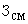 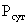 .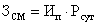 Сезонные и страховые запасы формируют в соответствии с установленной нормой.В заключение анализа определяется прирост (уменьшение) объема производства продукции по каждому виду за счет изменения:· количества закупленного сырья и материалов (КЗ);· переходящих остатков сырья и материалов (Ост);· сверхнормативных отходов из-за низкого качества сырья, замены материалов и других факторов (Отх);· удельного расхода сырья на единицу продукции (УР).При этом используется следующая факторная модель выпуска продукции:.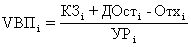 Для примера рассмотрим производственную ситуацию по данным табл. 5.2.Таблица 5.2 Анализ использования пальтовой тканиВлияние перечисленных факторов на выпуск продукции можно определить способом цепной подстановки или абсолютных разниц (табл. )Практическая работа Задача оптимизации расположения распределительного центра на обслуживаемой территории»В предыдущем параграфе, решая задачу определения оптимального количества складов в системе распределения, в качестве одной из главных зависимых переменных мы рассматривали транспортные расходы по доставке товаров потребителям материального потока со складов распределительной системы. Изменение этой величины изучалось в зависимости от изменений количества складов в системе распределения. Однако величина транспортных расходов может существенно меняться не только в зависимости от количества складов, но также и в зависимости   от места расположения этих складов на обслуживаемой территории (в предыдущем параграфе мы исходили из предположения, что склады на территории расположены оптимально).Тесную зависимость транспортных издержек по товароснабжению от расположения распределительного центра иллюстрирует пример, приведенный на рис. 44. Представленная здесь модель системы распределения содержит один склад, который, очевидно, целесообразно разместить в центре района, а не на окраине.а)                           б)Условные обозначения: - распределительные центры (склады) - потребители материального потока ———> - материальные потокиРис. 44. Варианты размещения распределительного центра на обслуживаемой  территории:а) рациональный;     б) нерациональный (пробег транспорта увеличен в 1,75 раза)Задача размещения распределительного центра приобретает актуальность при наличии развитой транспортной сети, так как в противном случае решение скорее всего будет очевидным. Например, если на территории района есть только две пересекающиеся магистрали, вдоль которых расположены все потребители, то, очевидно, распределительный центр целесообразно разместить на пересечении магистралей.Задача размещения распределительных центров может формулироваться как поиск оптимального решения, или же как поиск субоптимального (близкого к оптимальному) решения. Наукой и практикой выработаны разнообразные методы решения задач обоих видов. Кратко охарактеризуем некоторые из них.Метод полного перебора. Задача выбора оптимального места расположения решается полным перебором и оценкой всех возможных вариантов размещения распределительных центров и выполняется на  ЭВМ методами математического программирования. Однако на практике в условиях разветвленных транспортных сетей метод может оказаться неприменим, так как число возможных вариантов по мере увеличения масштабов сети, а с ними и трудоемкость решения, растут по экспоненте.   **  Полный перебор вариантов размещения распределительного центра для транспортной сети с N узлами    пересечениями дорог, включает в себя оценку 2N вариантов. Таким образом, при расширении сети, то есть при увеличении N,  трудоемкость решения (даже для ЭВМ) несоизмеримо возрастает.Эвристические методы. Гораздо менее трудоемки субоптимальные, или так называемые эвристические методы определения места размещения распределительных центров. Эти методы эффективны для решения больших практических задач; они дают хорошие, близкие к оптимальным, результаты при невысокой сложности вычислений, однако не обеспечивают отыскания оптимального решения. Название «эвристические» означает, что в основе методов лежит человеческий опыт и интуиция (в отличие от формальной процедуры, лежащей в основе метода полного перебора). По существу, метод основан на «правиле большого пальца» (иначе - метод Паретто, или АВС метод), то есть на предварительном отказе от очевидно неприемлемых вариантов. Опытный специалист-эксперт, работая в диалоговом режиме с ЭВМ. анализирует транспортную есть района и непригодные, на его взгляд, варианты исключает из задания машины. Таким образом, проблема, сокращается до управляемых размеров с точки зрения количества альтернатив, которые необходимо оценить. Остаются лишь спорные варианты, по которым у эксперта нет однозначного мнения. Для этих вариантов ЭВМ выполняет расчеты по полной программе.  Метод определения центра тяжести (используется для определения места расположения одного распределительного центра). Метод аналогичен определению центра тяжести физического тела. Суть его состоит в следующем. Из легкого листового материала вырезают пластину, контуры которой повторяют границы района обслуживания. На эту пластину в местах расположения потребителей материального потока укрепляют грузы, вес которых пропорционален величине потребляемого в данном пункте потока. Затем модель уравновешивают (рис. 45). Если распределительный центр разместить в точке района, которая соответствует точке центра тяжести изготовленной модели, то транспортные расходы по распределению материального потока на территории района будут минимальны.Груз, вес которого пропорционален величине потребляемого в пункте Х материального потокаРис. 45. Определение места расположения распределительного центра методом построения физической модели материальных потоков (метод определения центра тяжести)При использовании метода надо учесть неизбежную ошибку, которая будет внесена весом пластины, выбранной для основы модели.Эта ошибка выразится присутствием на модели мнимого потребителя, расположенного в центре тяжести самой пластины и с грузооборотом, пропорциональным ее весу. Ошибка будет тем меньше, чем меньше вес пластины.Применение описанного метода имеет одно ограничение. На   модели расстояние от пункта потребления материального потока до места размещения распределительного центра учитывается по прямой. В связи с этим моделируемый район должен иметь развитую сеть дорог, так как в противном случае будет нарушен основной принцип моделирования — принцип подобия модели и моделируемого объекта.Методом определения центра тяжести можно оптимизировать, например, размещение оптовой базы, снабжающей магазины района продовольственными товарами. Уравновесить в этом случае необходимо грузообороты обслуживаемых магазинов. Если зона обслуживания оптовой базы включает несколько населенных пунктов, снабжаемых определенной группой товаров только с этой базы, то на модели распределительной системы грузы должны быть пропорциональны численности населения обслуживаемых населенных пунктов.В заключение параграфа перечислим и охарактеризуем факторы, которые необходимо учитывать при выборе участка под  распределительный центр уже после того, как решение о географическом месторасположении центра принято.1. Размер и конфигурация участка. Большое количество транспортных средств, обслуживающих входные и выходные материальные потоки, требует достаточной площади для парковки, маневрирования и проезда. Отсутствие таких площадей приведет к заторам, потере времени клиентов (возможно, и самих клиентов). Необходимо принять во внимание требования, предъявляемые службами пожарной охраны: к складам, на случай пожара, должен быть обеспечен свободный проезд пожарной техники.Любой распределительный центр, являясь элементом некоторой логистической системы, в свою очередь сам разворачивается в сложную систему. Складские помещения распределительного центра - только один из элементов этой системы. Для эффективного функционирования распределительного центра на отведенном для него участке необходимо организовать функционирование всех остальных элементов, так как недооценка любого  из      них может отрицательно сказаться на работе всего центра. В частности, на отводимой территории необходимо разместить:- административно-бытовые помещения, включающие в себя  центральный офис, столовую, санитарно-бытовые помещения для рабочих;- пост охраны;- устройства для сбора и обработки отходов.2. Транспортная доступность местности. Значимой составляющей издержек функционирования любого распределительного центра являются транспортные расходы. Поэтому при выборе участка необходимо оценить ведущие к нему дороги, ознакомиться с планами местной администрации по расширению сети дорог. Предпочтение необходимо отдавать участкам, расположенным на главных (магистральных) трассах. Кроме того, требует изучения оснащенность территории другими видами транспорта, в том числе и общественного, от которого существенно зависит доступность распределительного центра как для собственного персонала, так и для клиентов.3. Планы местных властей. Выбирая участок, необходимо ознакомиться с планами местной администрации по использованию прилегающих территорий и убедиться в отсутствии факторов, которые впоследствии могли бы оказать сдерживающее влияние на развития распределительного центра.Кроме перечисленных факторов при выборе конкретного участка под распределительный центр, необходимо ознакомиться с особенностями местного законодательства, проанализировать расходы по облагораживанию территории, оценить уже имеющиеся на участке строения (если они ость), учесть возможность привлечения местных инвестиций, ознакомиться с ситуацией на местном рынке рабочей силы.В качестве примера учета различных факторов решения задачи определения места расположения распределительного центра на обслуживаемой территории, рассмотрим задачу размещения оптового продовольственного рынка * на территории обслуживаемого населенного пункта. *  Оптовые продовольственные рынки являются новым для Российской Федерации элементом системы распределения продовольственных товаров. Их создание предусмотрено программой развития инфраструктуры товарных рынков страны (подсистема торговых посредников и складского хозяйства, § 9.3.). Покупателем на оптовом продовольственном рынке является оптовик. Не следует путать редкие пока оптовые продовольственные рынки с распространенными рознично-оптовыми ярмарками, на которых наиболее типичным покупателем является покупатель розничный, то есть лицо, приобретающее товар не в целях перепродажи или производства, а в целях личного потребления.Размещение оптовых рынков требует учета большого числа факторов. При этом основными из них являются: – размер зоны обслуживания, в границах которой находится достаточное количество потенциальных пользователей услугами оптового рынка; – наличие развитой транспортной инфраструктуры: автодороги, железные дороги, аэропорты, водные магистрали;     –возможность расширения участка земли в связи с ростом торговой активности рынка.Например, при размещении тольятинского оптового рынка было оценено несколько возможных вариантов. Один из них предполагал размещение оптового рынка на свободной от застроек площадке, месторасположение которой позволяло бы по тенциальным покупателям добираться до рынка в приемлемое время. Однако экономические расчеты показали, что затраты на проводку основных коммуникаций и прокладку дороги, соединяющей рынок с городской транспортной системой, не окупаются ожидаемыми поступлениями от арендной платы. Предпочтение было отдано варианту размещения оптового продовольственного рынка на площадке с уже имеющимися коммуникациями и зданиями. Рынок был размещен в центральной части города на территории бывшей овощной базы, с одновременным приемом на работу части ее персонала. Выбор варианта был обусловлен его экономическими преимуществами, удобным для посетителей местом расположения рынка, а также умением персонала работать с продовольственной группой товаров.Практическая работа Разработка маршрутов и составление графиков доставки товаров автомобильным транспортом» Цель работы: разработка маршрутов и графиков движения автомобильного транспорта в процессе товароснабжения с использованием критерия минимума стоимости доставки.Реализация функции товароснабжения требует значительных инвестиций капитала в ресурсы, к которым относятся складские помещения, запасы, технологическое оборудование, персонал, а так же транспортные средства для доставки товара потребителю. В функции логистики входит поиск путей достижения максимальной прибыли от использования ресурсов. Распределение – это понятие, обобщающее несколько функций. Усилия по улучшению использования ресурсов и снижению издержек в процессе реализации любой из этих функций должны рассматриваться в контексте воздействия на весь процесс распределения. Планирование же в области распределения должно осуществляться с учетом характера воздействия отдельных решений на весь процесс товароснабжения.Операции с транспортным парком рассматриваются как пример реализации одной из функций внутри общего процесса распределения.Достижение компромисса между приемлемым уровнем услуг по товароснабжению потребителей и лимитом транспортных расходов относится к разряду повседневных проблем торговых фирм и требует навыков оперативного планирования.Предусматривается несколько упрощений. В качестве условий выбраны наиболее характерные ситуации. Эти условия обеспечивают требуемую однозначность и являются основными событиями, которые необходимо понять.Предлагается разработать маршруты и составить графики доставки товаров для пяти дней недели.Исходные данные:Карта-схема зоны обслуживания, отражающая местонахождение логистического центра и обслуживаемых потребителей (рисунок 9.1).Координаты потребителей (таблица 9.1). Ведомость заказов потребителей по дням недели (таблица 9.2).Форма плана выполнения заказов (таблица 9.3).Форма расчета параметров кольцевых маршрутов (таблица 9.4).Форма анализа результатов планирования доставки заказов (таблица 9.6).Форма графи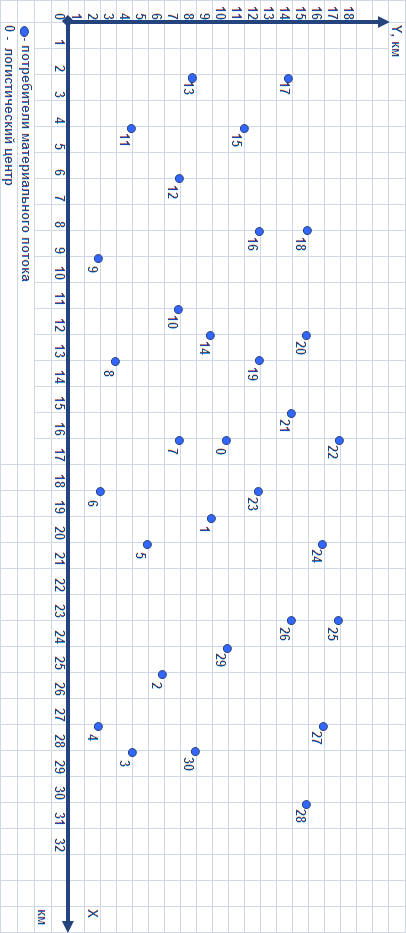 ка работы транспорта (таблица 9.5).Рисунок 9.1 - Карта-схема зоны обслуживанияТаблица 9.1Координаты потребителей материального потокаКоординаты распределительного склада: X – 16; Y – 10.9. 1 Характеристика обслуживаемого районаСтудент выступает в роли управляющего по вопросам транспорта логистического центра, поставляющего различные товары 30 потребителям, расположенным на территорий района. Вертикальные и горизонтальные линии сетки на карте-схеме представляют собой дороги, которые могут быть использованы для поездок из одного пункта в любой другой пункт на карте. При этом движение транспорта осуществляется только по горизонтальным или вертикальным линиям сетки. На пересечении вертикальных и горизонтальных линий находятся логистический центр и обслуживаемые потребители.Масштаб карты: одна клетка = 1км2, т.е. длина стороны клетки = 1км. Это позволяет определить расстояние между любыми двумя точками на карте. 9.2 Грузы, доставляемые потребителямИз логистического центра потребителям доставляются грузы трех укрупненных групп: продовольствие (П), техника (Т) и мебель (М). При загрузке автотранспорта следует учитывать, что продовольствие не подлежит совместной перевозке с техникой или мебелью. Других ограничений в совместной перевозке доставляемых грузов нет. Грузы всех трех групп упакованы в тару одинакового размера. При выполнении практического задания груз будет измеряться количеством грузовых единиц. В этих единицах представляется заказ, указывается грузовместимость автомобиля и рассчитываются показатели использование транспорта.Таблица 9.2Заказы потребителей9.3 Характеристика используемых транспортных средствЛогистический центр владеет небольшим парком транспортных средств, состоящим из шести автомобилей. Этот парк может выполнить лишь ограниченную часть необходимых перевозок. Для осуществления остальных поставок компания привлекает наемные транспортные средства. Причем, наемные транспортные средства разрешается привлекать только в том случае, если все собственные автомобили уже задействованы.Грузовместимость собственного транспорта Q составляет 60 грузовых единиц (г.е.), наемного – .е.9.4 Расчет времени работы транспортаОборот транспортного средства включает:время на загрузку в логистическом центре;время проезда по маршруту;время на разгрузку у потребителя;дополнительное время, необходимое для перерывов работе водителя.Эти периоды времени рассчитываются следующим образом. Все намеченные к поездке автомобили выезжают со склада в 800. Время первой загрузки транспорта не входит в рабочее время водителя.Возможно, что в течение дня транспортное средство будет использовано. Для выполнения более чем одного маршрута. В этом случае, каждой последующей поездке будет предшествовать тридцатиминутная загрузка.Средняя скорость на маршруте принимается равной , т.е.  машина приезжает за 3 мин. (это означает, что сторону одной клетки на карте машина преодолевает за 3 мин.).Время разгрузки принимается из расчета 0.5 мин. на одну единицу груза (например, .е. будет разгружено за 38 мин.).Если протяженность маршрута требует, чтобы водитель провел за рулем автомобиля свыше 5.5 ч, т.е. свыше , то к его рабочему времени следует прибавить 30 мин. для перерыва.Максимально допустимое дневное рабочее время для каждого транспортного средства и водителя – 11 ч. Ни при каких обстоятельствах график доставки грузов не должен предусматривать превышение этого максимума.Основная продолжительность рабочего дня водителя – 8 ч, после чего его рабочее время оплачивается по системе сверхурочной оплаты до 11 ч. день.9.5 Расходы по содержанию и эксплуатации транспортных средствКаждая фирма, владеющая транспортом, несет условно, постоянные и условно переменные расходы по его содержанию. Условной постоянные расходы по содержанию одного собственного транспортного средства составляют 2000 тенге/день.Условно переменные издержки определяются удельной стоимостью  пробега, которая для собственного транспорта составляет 160 тенге/км.В расходах по использованию наемного транспорта также присутствует постоянная и переменная составляющие. Получив наемный автомобиль, фирма оплачивает за него 1000 тенге в день независимо от степени его использования. Кроме того, каждый километр пробега наемного транспорта оплачивается в размере 250 тенге/км. Эти расценки включают оформление заказа, экспедирование и страхование груза.Выбор из двух вариантов – иметь ли свои собственные транспортные средства или брать их внаем – важный элемент стратегического планирования логистики фирмы. При этом второй вариант, позволяет сохранить капитал, вынуждает иметь более высокие транспортные расходы.9.6 Расходы сверхнормативного трудаОсновный рабочий день водителей – 8 ч., включая возможный перерыв в пути. Сверху этого времени до максимально разрешенного количества часов (11 ч.) сверхнормативная работа рассчитывается с точностью до минуты и оплачивается по расценкам 2400 тенге/ч (т.е. 40 тенге/мин.).9.7 Другие виды расходовЕсли график предусматривает использование наемного транспорта, то в целях безопасности следует взять работника для охраны. Дополнительная стоимость такой услуги равна 3000 тенге на человека на одну машину в день. Другими словами, если в один день используется два наемных транспортных средства, расход в этот день составит 6000 тенге (независимо от того, сколько поездок сделают наемные машины).Собственный транспорт фирмы оборудован средствами безопасности, что исключает необходимость использования дополнительной охраны.9.8 Штрафные санкцииЕсли транспортное средство (собственное или наемное) отправлено в поездку с меньшим установленного минимума количеством груза, то следует учесть сумму штрафа в размере 300 тенге за каждую недогруженную единицу (независимо от принадлежности транспортного средства).Если собственный транспорт фирмы совсем не использовался в течение дня, в расчёт транспортных расходов следует включить постоянную стоимость его дневного содержания – 2000 тенге.Основная продолжительность рабочего дня родителя, как отмечалось, составляет 8 ч. Минимальный рабочий день – 6 ч. Штраф за транспортные средства, работающие меньше 6 ч., составляет по собственным машинам – 1500 тенге/день, по наёмным машинам – 2400 тенге/день.Расходы на штраф преднамеренно включены в сумму затрат, чтобы показать, настолько дорого обходится содержание транспорта и водителей.Студенты должны принимать все меры к тому, чтобы осуществить доставку по заявке в установленный день. Однако, если по какой-либо причине поставка будет сделана в последующие дни, то за каждый просроченный день поставки взимается штраф в размере 800 тенге за каждую недопоставленную грузовую единицу в день.ЗаданиеПользуясь приведенными исходными данными, предлагается:разработать маршруты и составить графики доставки заказанных товаров потребителям;рассчитать размер расходов, связанных с доставкой товаров потребителям;выполнить анализ разработанной схемы доставки.Решение Намечается первый кольцевой маршрут, выполняют по нему все необходимые расчеты, на основании которых начинают составлять план выполнения заказов (таблица 9.3):в гр. 1 указывается присвоенный маршрут номер;в гр. 2 перечисляются потребители, включенные в маршрут;в гр. 3, 4 и 5 указывается число грузовых единиц, заказанных соответственно каждым потребителем. Таблица 9.3 План выполнения заказовДалее по форме, указанной в таблице 9.4 выполняют расчеты параметров кольцевого маршрута. Рассчитывая затраты, необходимо учесть сверхурочную работу, возможные штрафы, а также другие затраты, связанные с процессом доставки.Таблица 9.4Расчет параметров кольцевых маршрутовПосле определения протяженности очередного маршрута полученную информацию заносят в график работы транспорта таблице 9.5.Таблица 9.5График работы транспортаРешение об использовании той или иной машины на очередном рассчитанном маршруте принимается на основании сопоставления фактически отработанного машиной времени и временной протяженности этого маршрута. Напомним, что по установленным тарифам оплачиваются лишь те машины, которые отработали от 6 до 8 ч. в день (меньше 6 ч. – штраф, более 8 ч. – сверхурочная оплата).После удовлетворения всех заказов команды выполняют анализ результатов планирования процесса доставки. Форма анализа приведена в форме таблицы 9.6.Таблица 9.6 Анализ результатов планирования доставки заказовПрактическое занятие. «Системы управления запасами»Определение оптимального размера заказа    Графическое определение оптимального размера закупаемой партии показано на рис.1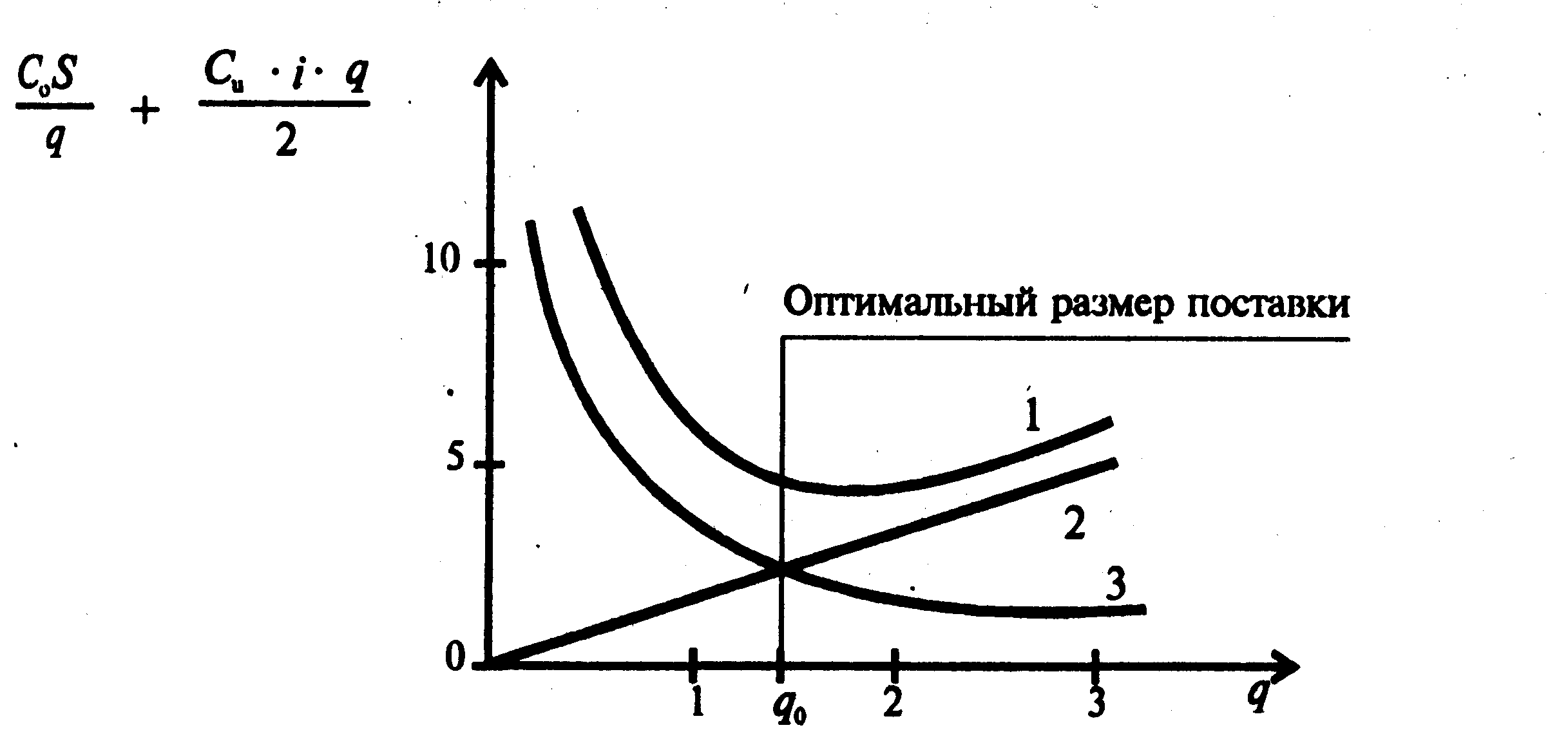 Рисунок 1 – Зависимость годовых издержек управления от размера заказа 1- издержки управления запасами; 2 – издержки хранения запасов; 3- издержки выполнения заказов.Общие годовые издержки управления — это сумма годовых издержек выполнения заказов  и годовых издержек хранения запасов, т.                    С=  (С0S)/q+(Сиiq)/2                                                       (1)Применяют и другую формулу расчета годовых издержек:                           С=  (С0S)/q+SС1+ (iq)/2                                                (2)Где  C1 — цена единицы закупаемого товара, ден.ед.; С0 – затраты на выполнение заказа, ден. ед., S – годовой спрос или годовое потребление, ед.; Сиi=I – годовые затраты на содержание (хранение) единицы продукции.Зависимость годовых издержек управления запасами от размера заказа представлена на рис. 1.Кривая общих годовых издержек является весьма пологой вблизи точки минимума. Это говорит о том, что вблизи точки минимума размер запаса может колебаться в некоторых пределах без существенного изменения общих издержек.Величину затрат необходимо минимизировать. Дифференцирование  функции, заданных неявно (формула 1) по q и приравнивание производной к нулю дает возможность выразить значение размера партии q, минимизирующее годовые издержки управления запасами (формулу Вильсона). Называется  оно наиболее экономичным размером заказа и обозначается дот.Оптимальный размер партии qопт можно определить исходя из общих годовых издержек по формуле:                                                  (3)Так как С0*i=I, то формула (3) может быть представлена в виде (5):                                                                      ,                    (4)где I – годовые затраты на содержание (хранение) единицы продукции. Формулы (3,4) представляют собой первый вариант формулы Вильсона []. Он ориентирован на мгновенное пополнение запаса на складе. В случаеесли пополнение запаса на складе производится за некоторый промежуток времени, то формула (4) корректируется на коэффициент к, учитывающий скорость этого пополнения (5).Или                                                                  (5)     Коэффициент  к может быть выражен следующим образом:   к = 1-S/p, гдеP – годовое производство запасов.      Цикл изменения запасов при допущении дефицита  изображен на рис. 2: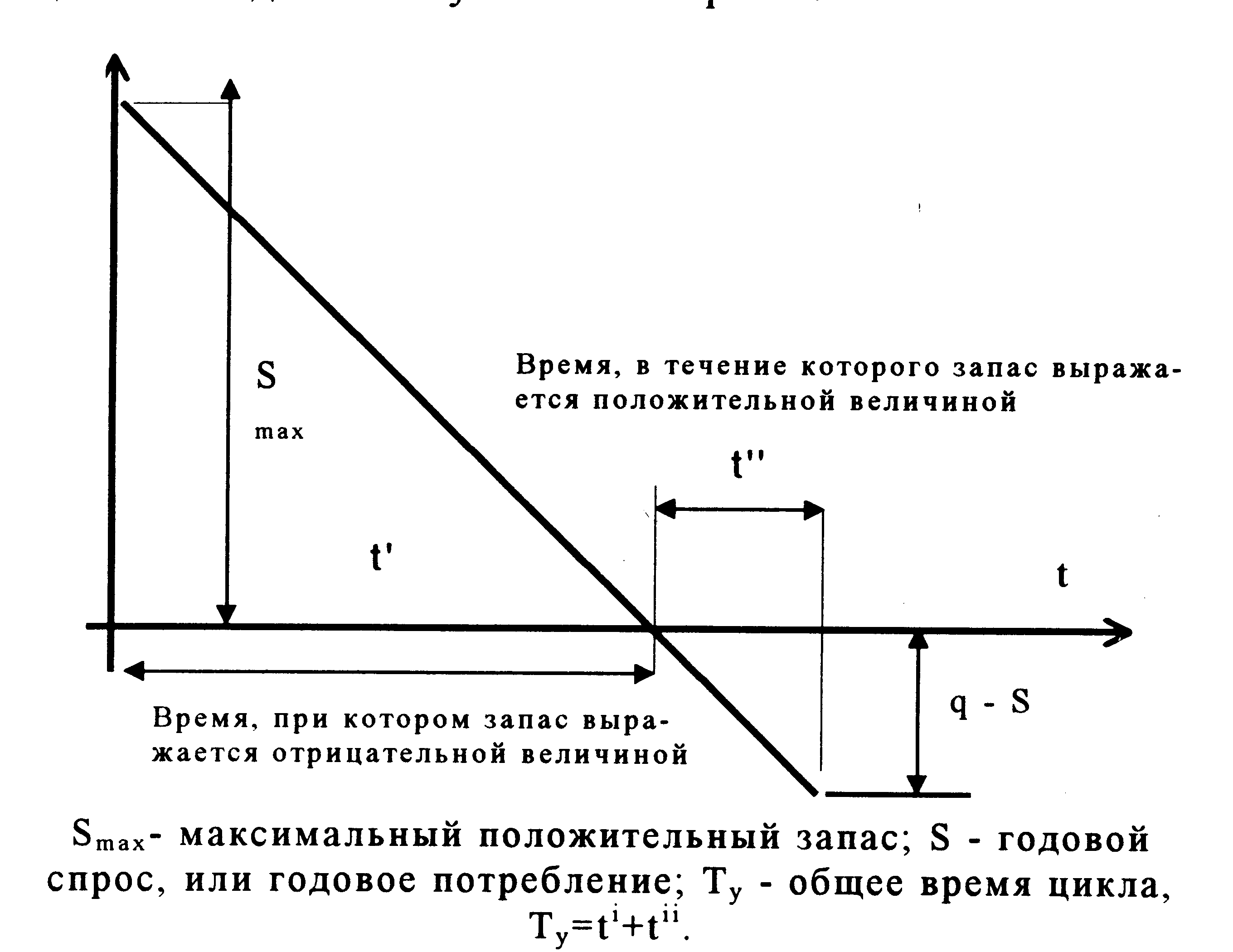 Рисунок - 2 - Цикл изменения запасов при допущении дефицитаОптимальный размер партии поставки при допущении дефицита материалов равен:                                                                              qдеф.=qопт,              (6) Где h – издержки или штрафные потери, обусловленные дефицитом и отнесенные к единице продукции за единицу времени;    Максимальный размер запасов при дефиците;                                                                                Sмах=qопт           (7)     Общее время цикла:                                     Tу  =                          (8)Задача 1     Затраты на поставку единицы продукции С0 =12.75 ден. ед.; годовое потребление S=1000 ед.; годовые затраты на хранение продукции I= 0.1 ден. ед.; размер партии поставки: q = 100, 200, 400, 500, 600, 800, 1000 ед.; годовое производство p = 12000 ед.; издержки, обусловленные дефицитом  h = 0.2 ден. ед.Рассчитать оптимальный размер закупаемой партии; Определить оптимальный размер заказываемой партии при пополнении запаса за конечный интервал времени;Рассчитать оптимальный размер партии в условиях дефицита.РешениеЗакупаемая пария может быть рассчитана по формуле (4):                             =           Для определения оптимального размера закупаемой партии составим таблицу 1.1 и построим график (см. рис. 3).Таблица 1.1- Зависимость издержек от размера закупаемой партии.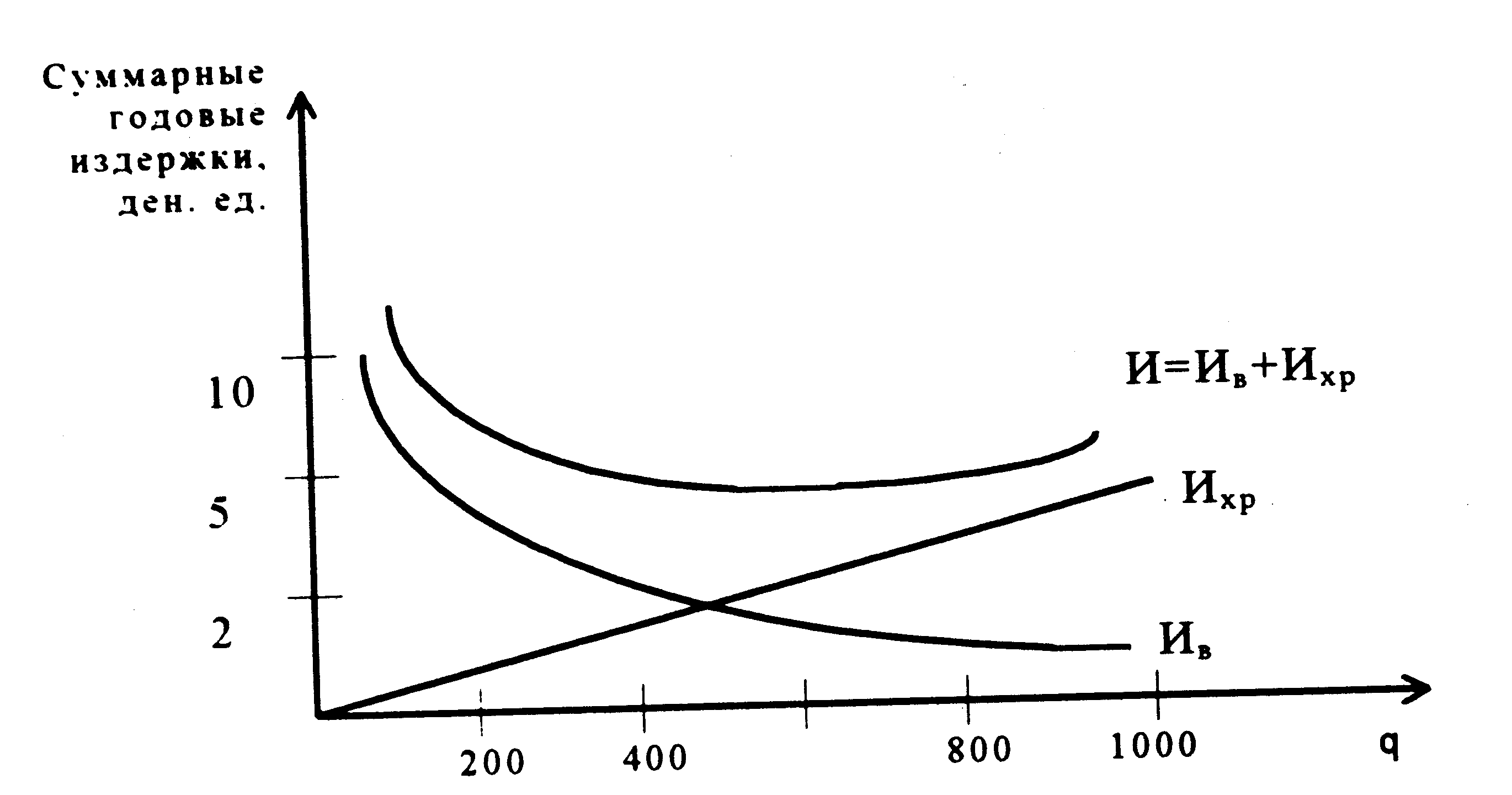 Рисунок - 3 – Определение оптимального размера закупаемой партииОпределим оптимальный размер заказываемой партии при пополнении запаса за конечный интервал  по формулам (7,8)          qопт. = Определим оптимальный размер партии в условиях дефицита по формуле (6):                                 qдеф.=qопт  =                 Максимальный положительный запас при наличии дефицита определим по формуле (7):                                 Sмах=qопт  =        Общее время цикла определим по формуле (8):                                             Tу  =   =       Приведенные расчеты показали, что при дефиците увеличиваются оптимальный размер партии (613 вместо 500 ед.) и промежуток времени между точками заказов  (0.61 вместо 0.5 = ).                      2. Расчет параметров  и графическое моделирование работы системы управления запасами с фиксированным размером заказа.Задача 2     По данным учета затратизвестно, что стоимость подачи одного заказа составляет 200 руб., годовая потребность в комплектующем изделии – 1550 шт., цена единицы комплектующего изделия – 560 руб., стоимость содержания комплектующего изделия на складе равна 20% его цены. Время поставки 5 (10)дней, возможная задержка в поставках 2 дня. Число рабочих дней в году 226Определить оптимальный размер заказа на комплектующее изделие.Определить параметры системы управления запасами с фиксированным размером заказа и провести графическое моделирование работы данной системы.РешениеОпределить оптимальный размер заказа на комплектующее изделие;  Используя формулу (3)  определяем оптимальный размер заказа по имеющимся исходным данным:                                           =      Во избежание дефицита комплектующего изделия можно округлить оптимальный размер заказа в большую сторону. Таким образом, оптимальный размер заказа на комплектующее изделие составляет  75 шт.               2.     Определить параметры системы управления запасами с фиксированным размером заказа и провести графическое моделирование работы данной системы.   Порядок расчета параметров системы управления запасами с фиксированным размером заказа представлен в табл. 2.1. Графическое моделирование работы данной системы на рис.4Таблица 2.1 - Расчет параметров системы управления запасами с фиксированным размером заказа	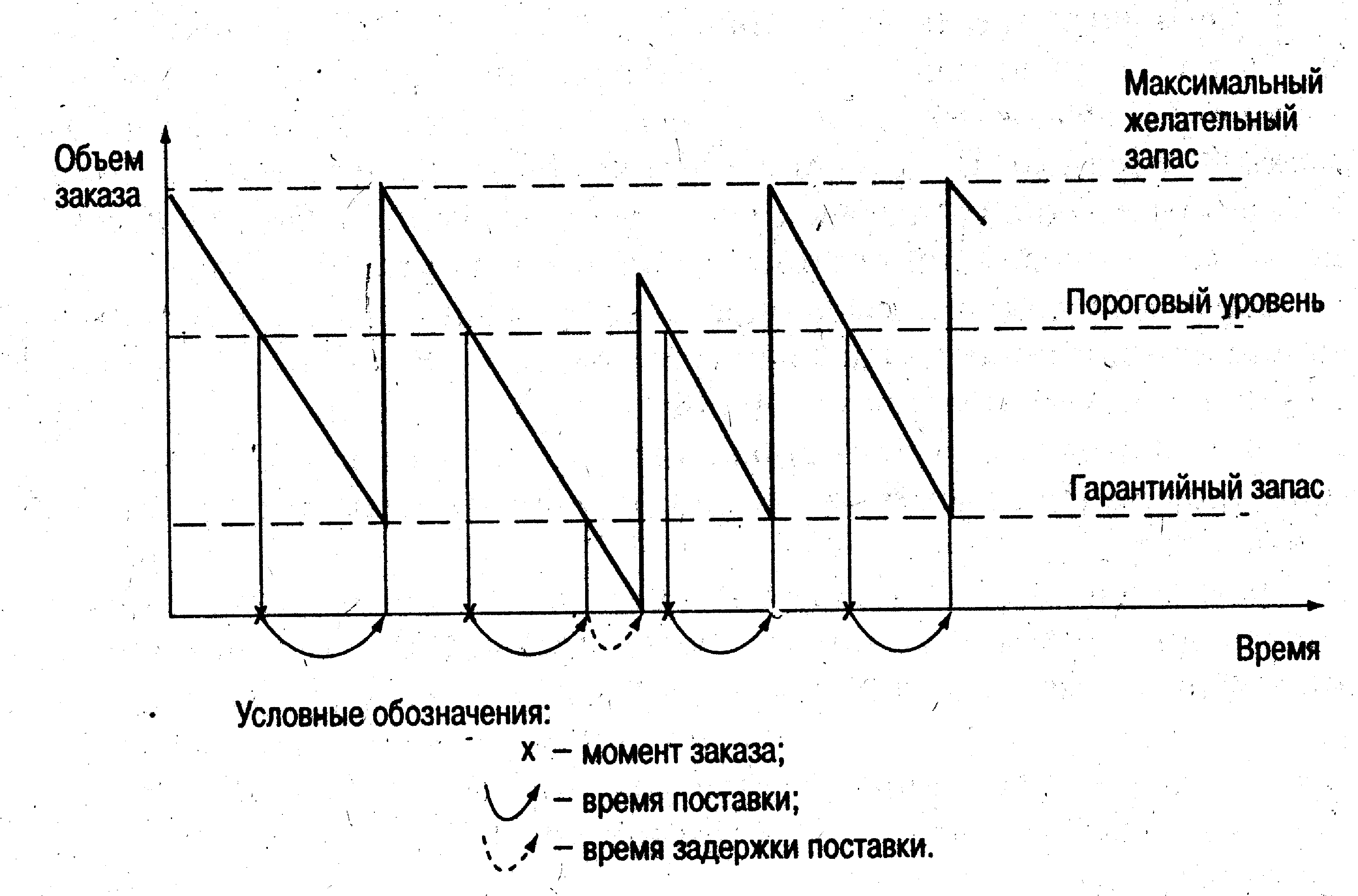 Рисунок - 4 – График движения запасов в системе управления запасами с фиксированным размером заказа  В системе с фиксированным размером заказа последний выдается в момент, когда текущий запас достигает порогового уровня. Сбои в поставках могут быть связаны со следующими моментами:задержка в поставках;преждевременная поставка;неполная поставка;поставка завышенного объема.  Система с фиксированным размером заказа не ориентирована на учет в сбоях в объеме поставок. В ней не предусмотрены параметры, поддерживающие в таких случаях систему в бездефицитном состоянии.а).   Предположим, что начальный объем запаса соответствует максимальному желательному запасу. Как видно из рис. 5 при отсутствии сбоев в поставках поступление заказа происходит в момент, когда размер запаса достигает гарантийного уровня. При оптимальном размере заказа запас пополняется до максимального желательного уровня. Решая задачу (а) заполняем данную таблицу 2.2.Таблица 2.2- Параметры системы управления запасами с фиксированным размером заказа (а)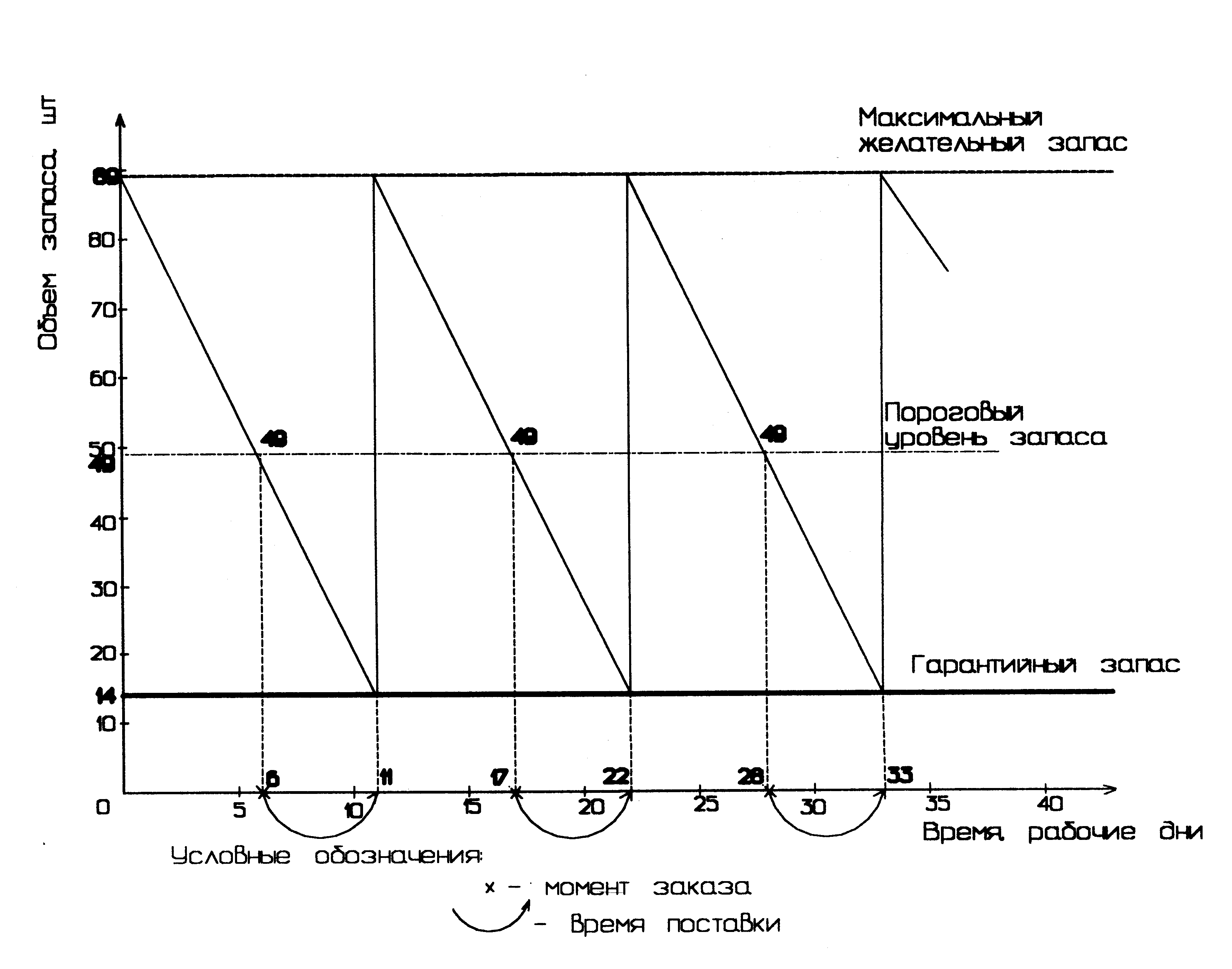 Рисунок 5 – Графическая модель работы системы управления запасами с фиксированным размером заказа без сбоев в поставках (а)   На рис. 6 вторая поставка производится с задержкой, равной максимально возможной. Это приводит к использованию гарантийного запаса, и возникает необходимость в его пополнении. Первый поступивший заказ пополняет заказ до уровня больше порогового, но меньше максимального желательного запаса. Момент достижения текущим запасом порогового уровня (точки заказа) достигает гораздо раньше, чем в предыдущем случае, поэтому заказ делается раньше, и очередная поставка пополняет заказ до максимального желательного запаса, после этого система приходит  в нормальное состояние.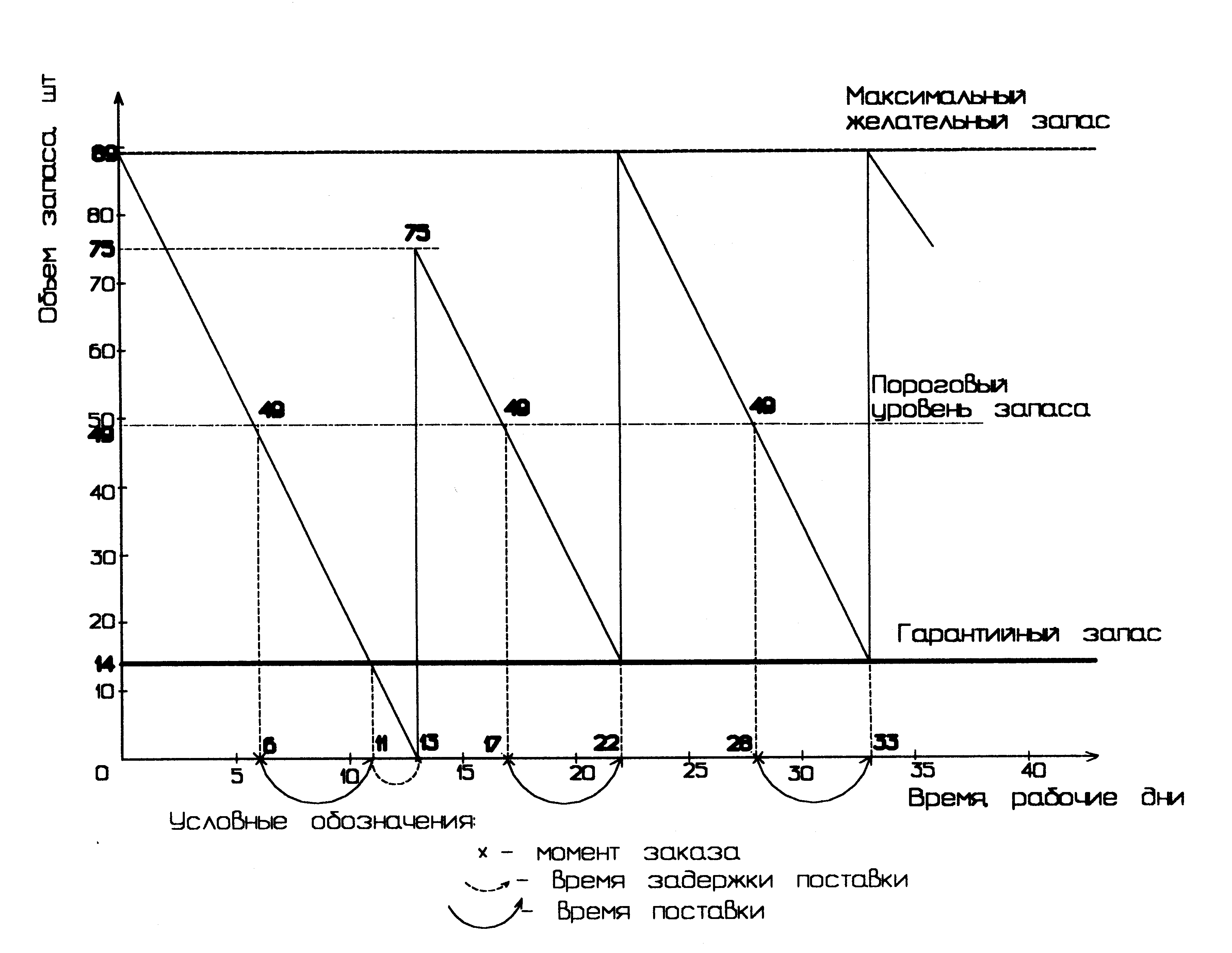 Рисунок 6 – Графическая модель работы системы управления запасами с фиксированным размером заказа с одной задержкой в поставках (а)б). Параметры  системы управления запасами с фиксированным размером заказа приведены в табл.2.3.Таблица 2.3 - Параметры системы управления запасами с фиксированным размером заказа (б)Работа нормальной работы этой системы, т.е. без сбоев в поставках показана на рис. 7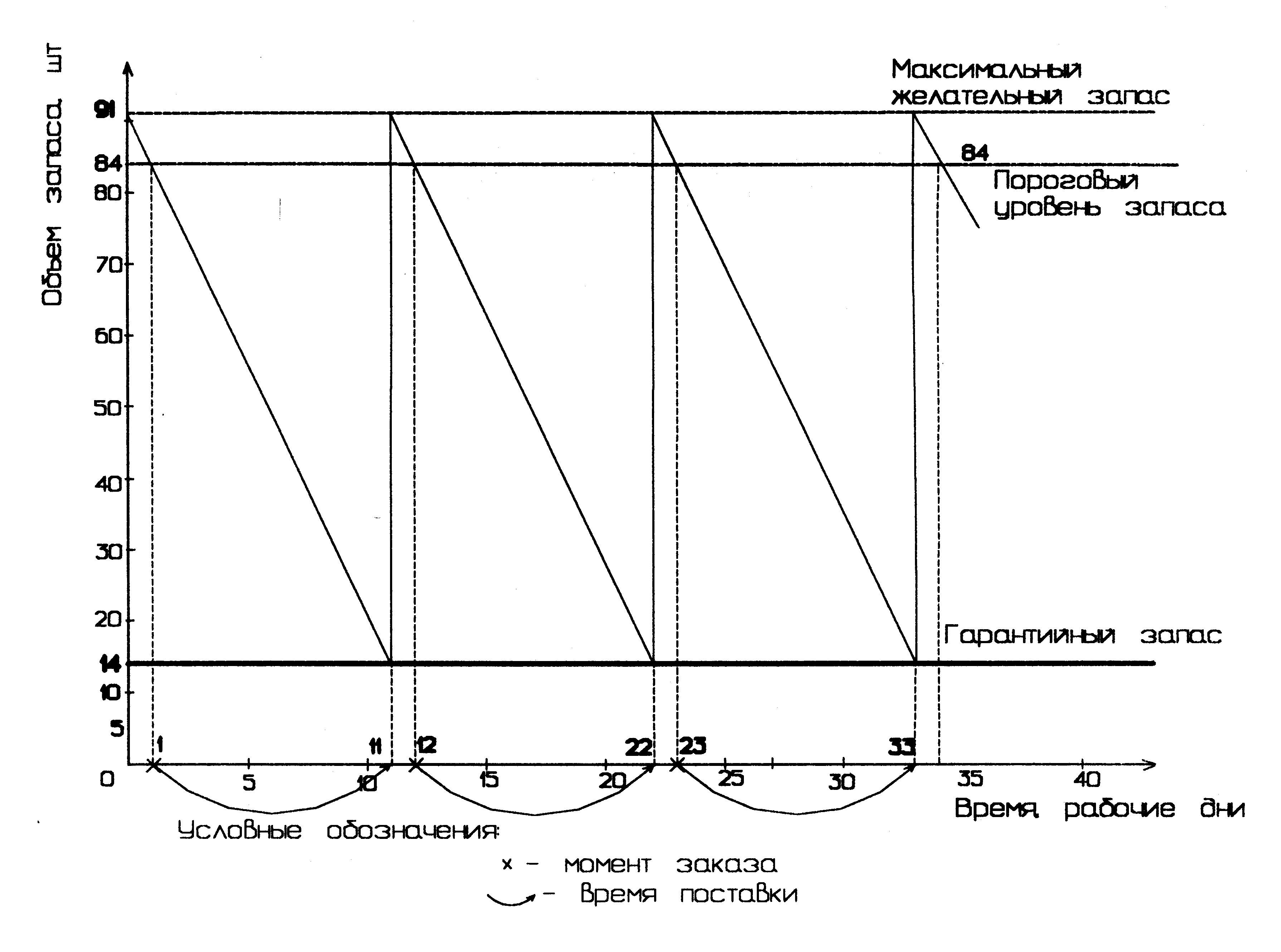 Рисунок 7 – Графическая модель работы системы управления запасами с фиксированным размером заказа без сбоев в поставках (б)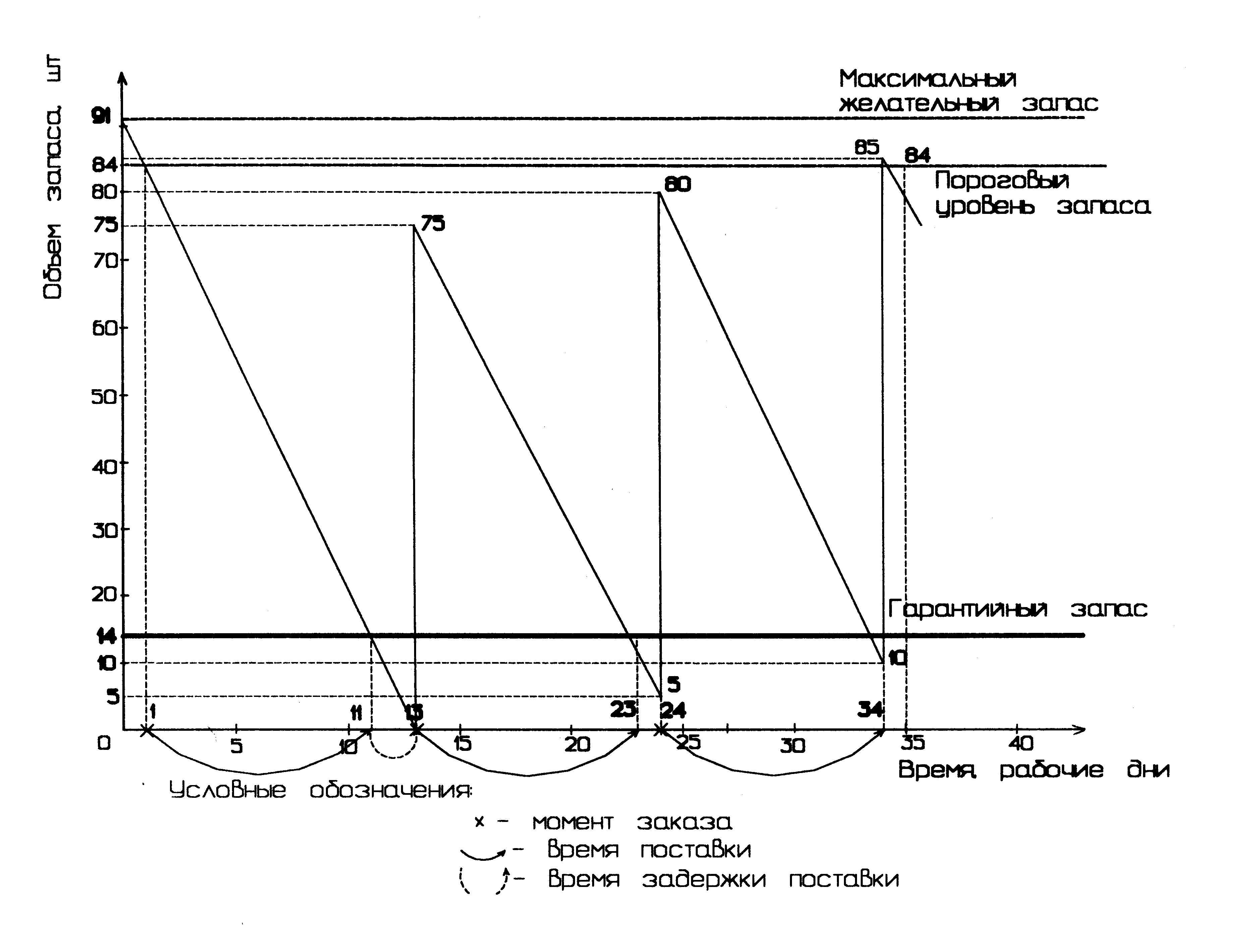 Рисунок 8 – Графическая модель работы системы управления запасами с фиксированным размером заказа с одной задержкой в поставках (б)На рис. 8 вторая поставка производится с задержкой, равной максимально возможной. Это приводит к использованию гарантийного запаса, и возникает необходимость в его пополнении. Первый поступивший заказ пополняет запас до уровня меньше порогового. Это требует введения в рассматриваемую систему дополнительного условия выдачи заказа:  если поступивший заказ не пополняет систему до порогового уровня, то новый заказ производится в день поступления заказа. В противном случае система с данными расчетными параметрами не может работать при наличии задержки в поставках. Данная ситуация возникает из-за несоответствия конкретных значений оптимального размера заказа и времени параметров поставки (время поставки и возможная задержка поставки) (см. табл.2.3)3. Расчет параметров  и графическое моделирование работы систем управления запасами с фиксированным размером заказа и с фиксированным интервалом времени между заказами. Задача 3Определить параметры системы управления запасами с фиксированным интервалом времени между заказами и провести графическое моделирование работы данной системыРешение      Оптимальный размер заказа непосредственно не используется в работе системы с фиксированным интервалом времени между заказами, но дает возможность предложить эффективный интервал времени между заказами, величина которого используется в качестве исходного параметра (табл.2.4 ).Отношение  величины потребности к оптимальному размеру заказа равно количеству заказов в данный период. Число рабочих дней в заданном периоде, отнесенное к количеству заказов, равно интервалу времени между заказами, соответствующему оптимальному режиму работы системы.   Таким образом, интервал времени между заказами можно рассчитать по формуле:         ,                                (9)I – интервал времени между заказами, дни;N – число рабочих дней в периоде, дни;Qорт. – оптимальный размер заказа;S – потребность, шт.   В системе с фиксированным интервалом времени между заказами последний выдается в фиксированный момент времени. Размер заказа должен быть пересчитан таким образом, чтобы поступивший заказ пополнил запас до максимального желательного уровня:                      РЗ = МЖЗ – ТЗ + ОП,                       (10)     где РЗ – размер заказа, шт.;            МЖЗ – максимальный желательный запас, шт.;            ОП – ожидаемое потребление за время поставки, шт..   Сбои в поставках могут быть связаны со следующими моментами:задержка поставки;преждевременная поставка;неполная поставка;поставка завышенного объема.Система с фиксированным интервалом времени между заказами не ориентирована на учет сбоев в объемах поставок. В ней не предусмотрены параметры, в таких случаях поддерживающие систему в бездефицитном состоянии.     Расчет параметров, рассчитанные параметры, графическое моделирование и графические модели работы системы с фиксированным интервалом времени между заказами показаны в табл.. а) (2.4 и 2.5), а также на рис.(9,10,11)б) табл. (2.4 и 2.6),  рис. (9,12,13).Таблица 2.4- Расчет параметров системы управления запасами с фиксированным интервалом времени между заказами  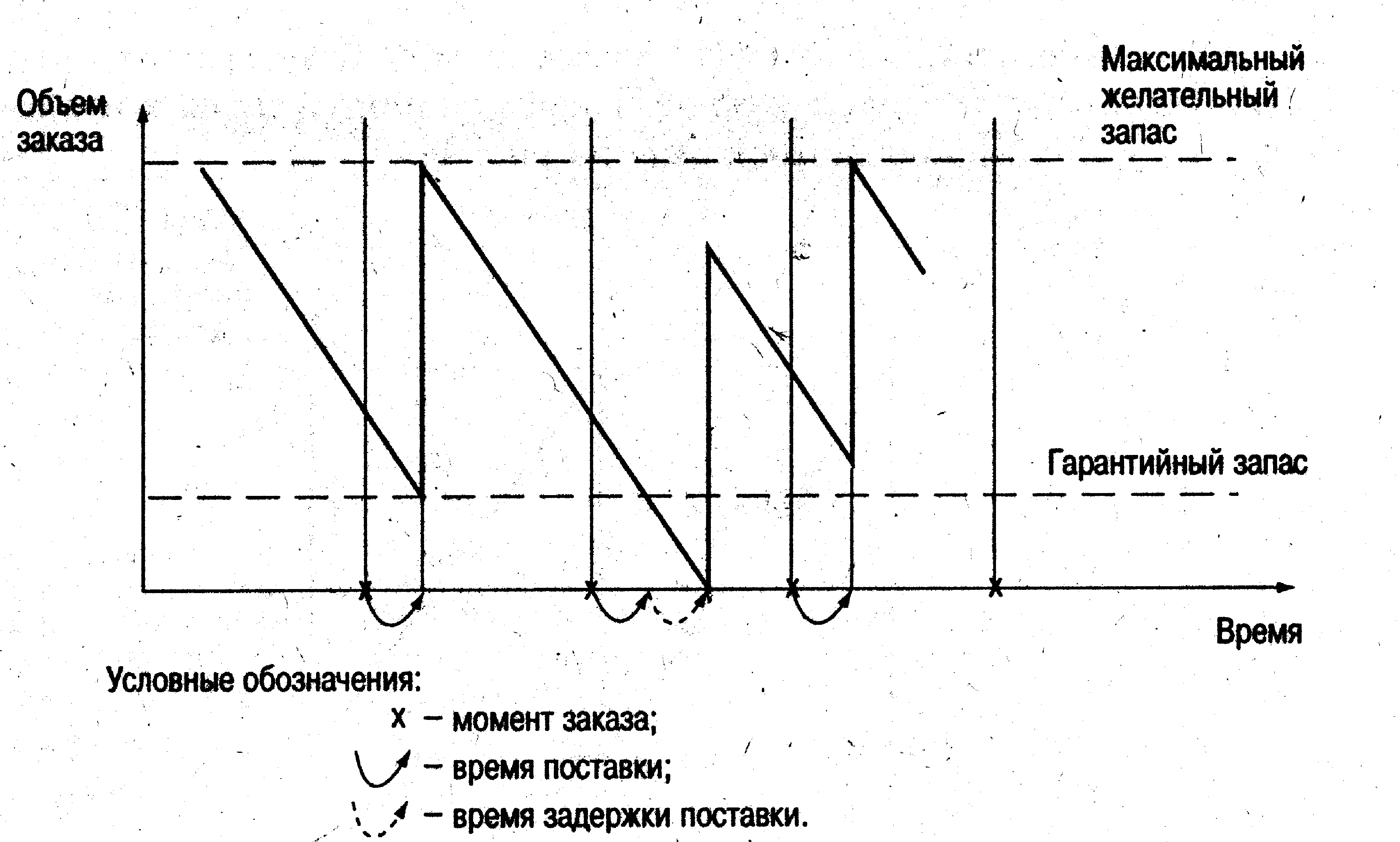 Рисунок 9- График движения запасов в системе управления запасами с фиксированным интервалом времени между заказамиТаблица 2.5- Параметры системы управления запасами с фиксированным размером заказа (б)    РЗ 1  = 91- 84 + 35=42    РЗ 2 = 91-49 + 35 = 77    РЗ 3= РЗ 2 = 77              РЗ 4= РЗ  = 77    РЗ 5= РЗ 2= 77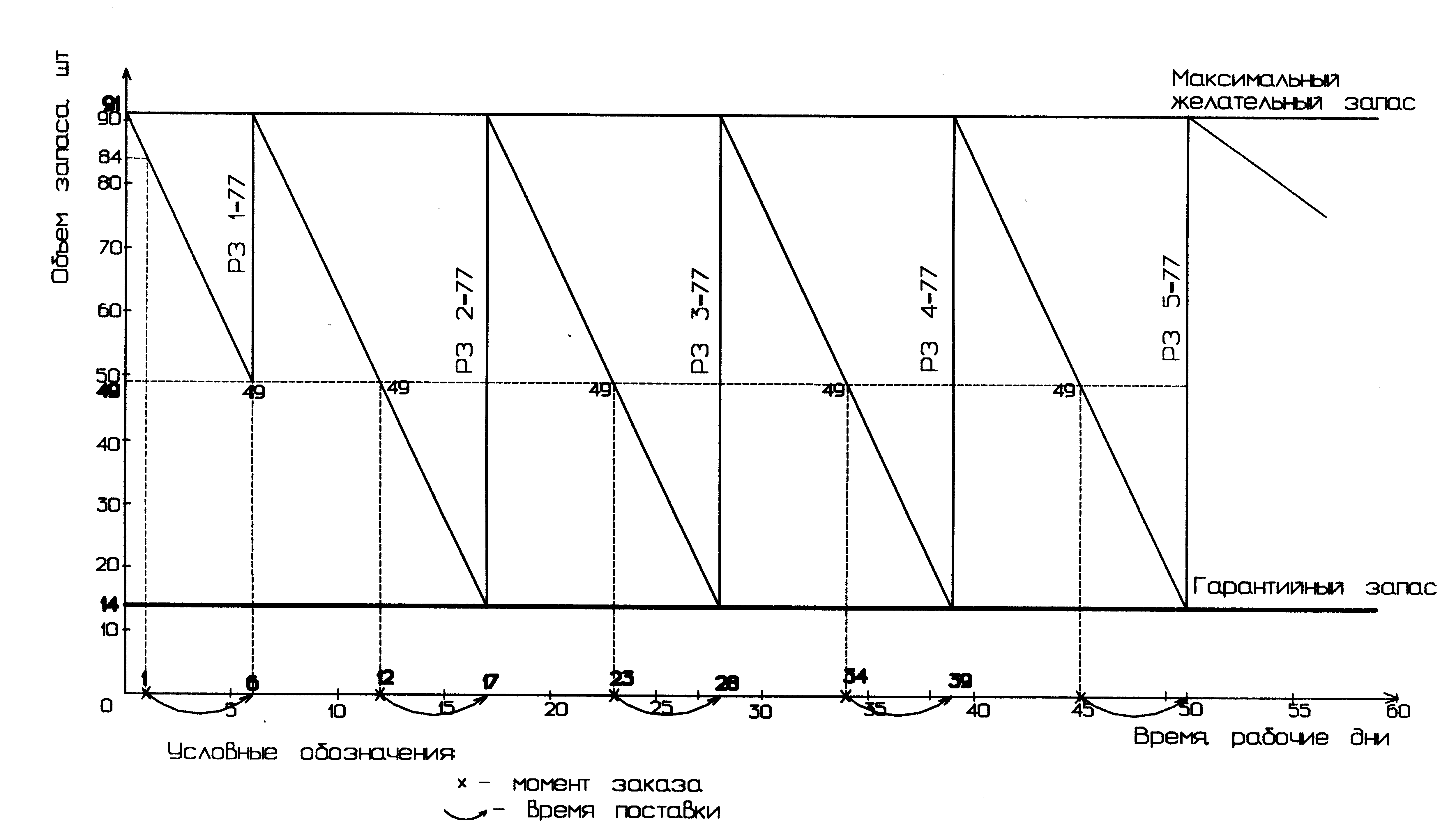 Рисунок 10– Графическая модель работы системы управления запасами с фиксированным размером заказа без сбоев в поставках (а)    РЗ 1  = 91- 84 + 35=42    РЗ 2 = 91-49 + 35 = 77    РЗ 3= РЗ 2 = 77              РЗ 4= РЗ 2= 77    РЗ 5= РЗ 2= 77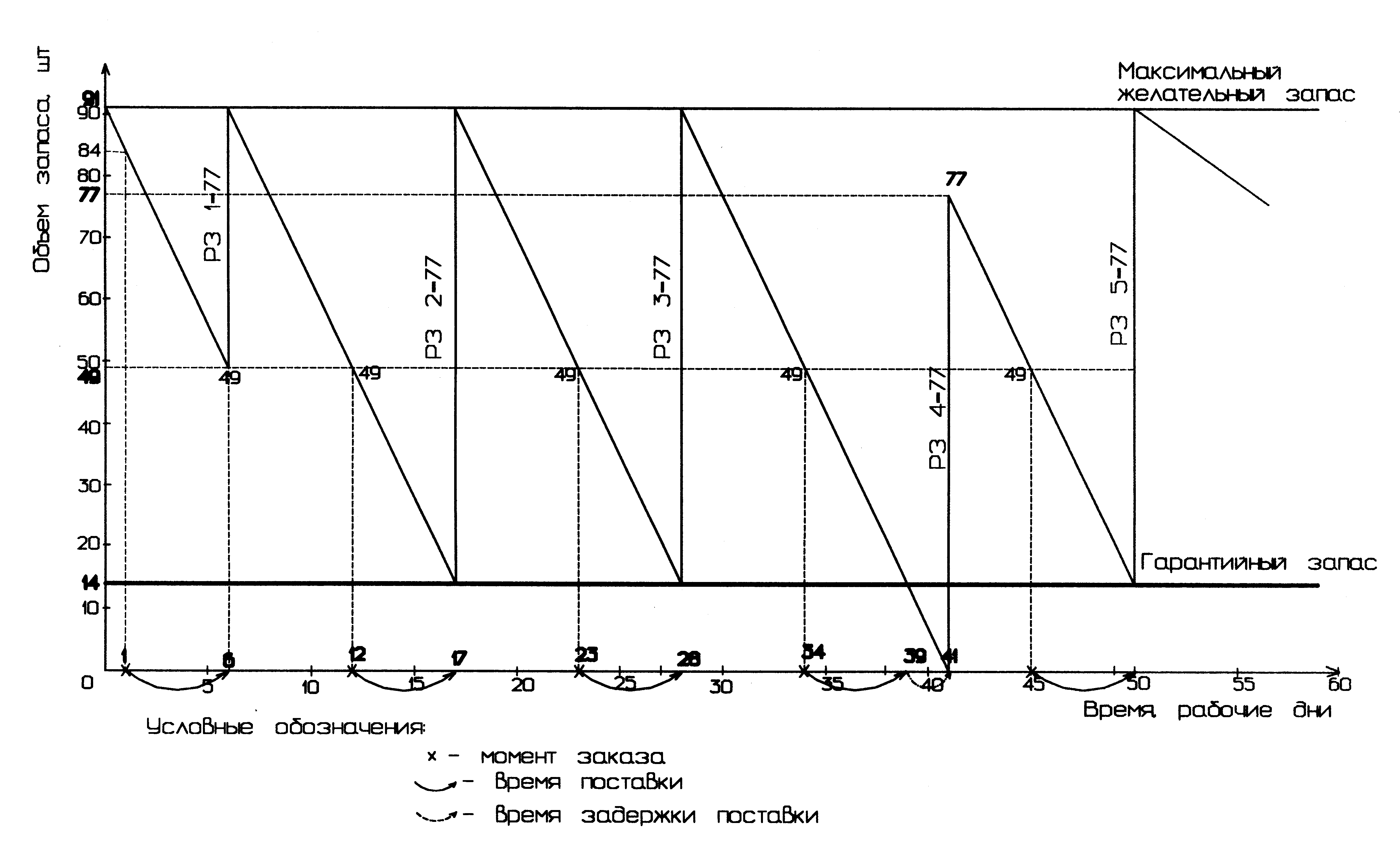 Рисунок 11-  Графическая модель работы системы управления запасами с фиксированным интервалом времени между заказами при наличии одной задержки в поставках (а)Таблица 2.6- Параметры системы управления запасами с фиксированным размером заказа (б)    РЗ 1  = 91- 84 + 70=77    РЗ 2=РЗ 1=77              РЗ 3=Р1 = 77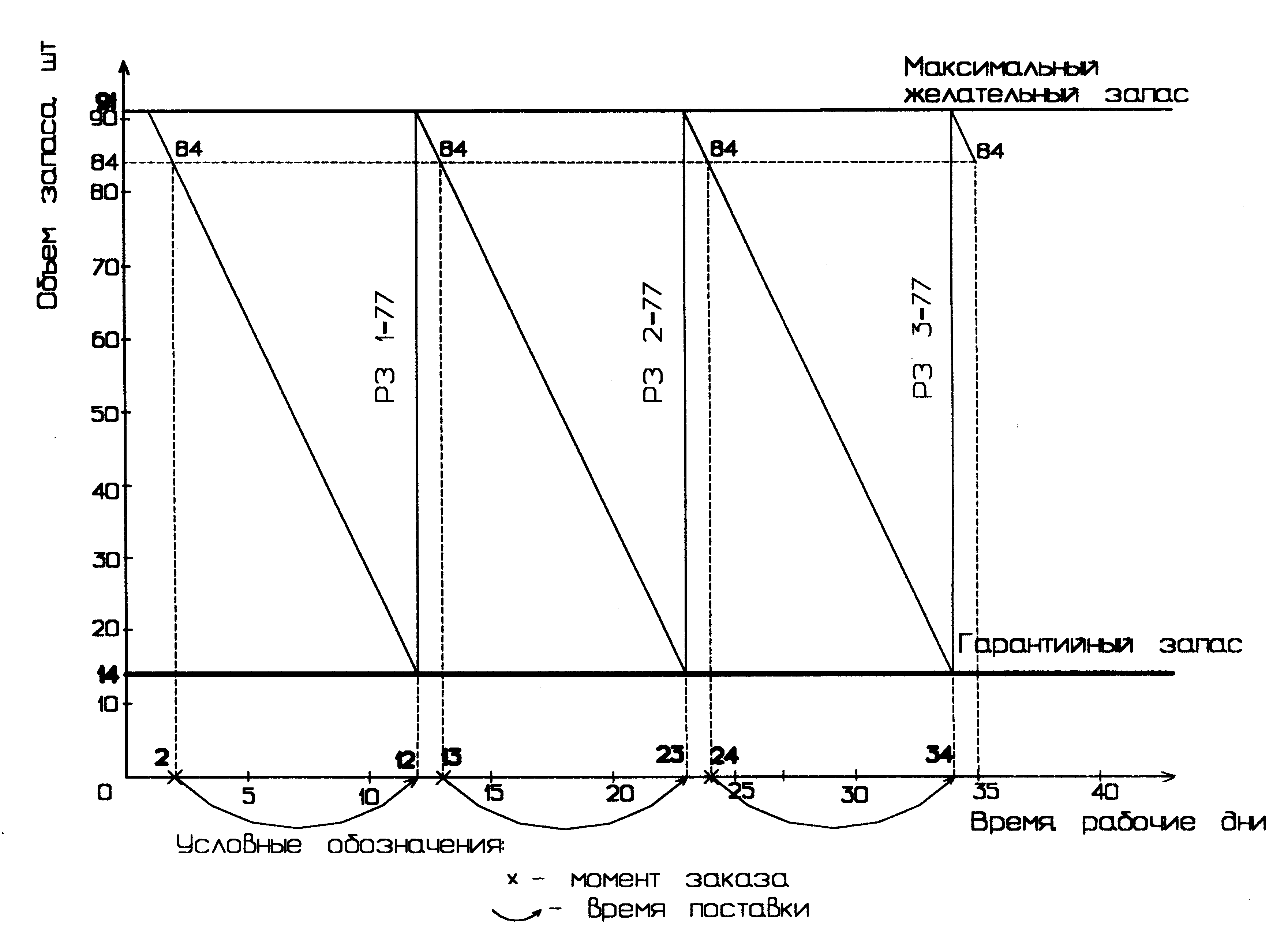 Рисунок 12-Графическая модель работы системы управления запасами с фиксированным интервалом времени между заказами при отсутствии сбоев в поставках (б)    РЗ 1  = 91- 84+70=77    РЗ 2 = 91-7+ 70-(77)=77    РЗ 3= РЗ 1=77Мы видим, что при расчете размера заказа, если очередной заказ еще не потупил, то его значение вычитается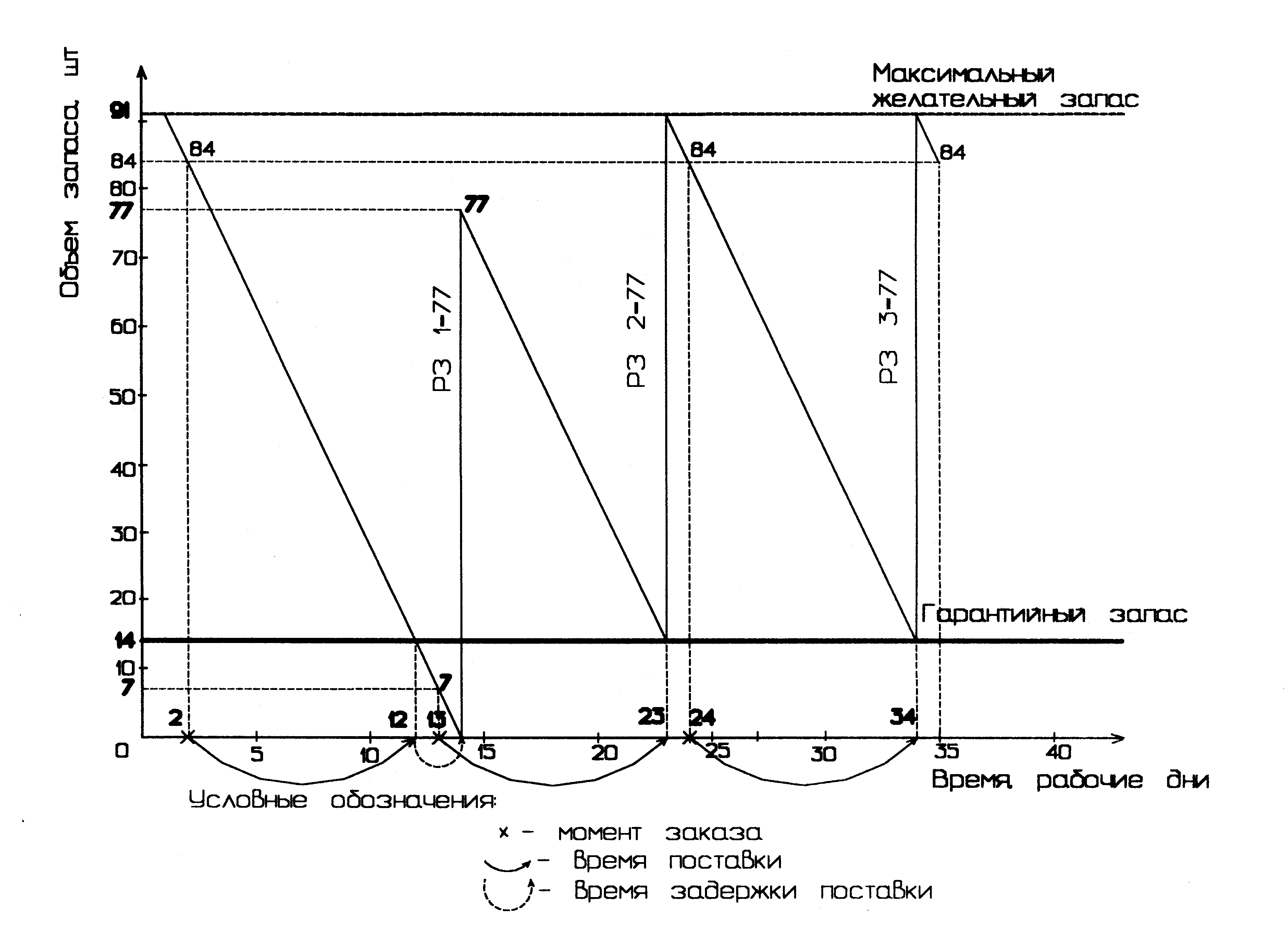 Рисунок 13-  Графическая модель работы системы управления запасами с фиксированным интервалом времени между заказами при наличии одной задержки в поставках (б)Задача для самостоятельного решенияСтоимость подачи одного заказа 200 руб. Годовая потребность в изделии 1550 шт. Стоимость содержания изделия на складе 20% от его цены. Число рабочих дней в году 225.Определить оптимальный размер заказа на комплектующее изделие;Определить параметры системы с фиксированным размером заказа (а,б);Провести графическое моделирование работы системы с фиксированным размером заказа (а,б);Рассчитать параметры системы управления запасами с фиксированным интервалом времени между заказами (а,б);Провести графическое моделирование работы системы с фиксированным  интервалом времени между заказами (а,б);Таблица 2.7 – Варианты заданий для самостоятельного решенияСписок рекомендуемой литературыАльбеков А.У. Федько В.П., Митько О.А. Логистика коммерции. Серия “Учебники, учебные пособия”. Ростов-на-Дону: Феникс, 2001.- 512 с.    Практикум по логистике: Учеб. Пособие/Под ред. Б.А. Аникина. – М.:ИНФРА – М, 1999. – 270 с. Ардатова М.М. Логистика в вопросах и ответах: учеб. Пособие. – М.: ТК Велби, Изд-во Проспект, 2005.- 272 с.   Аникин Б.А. и др. Логистика: Учебник/ Под ред. Б.А. Аникина. – М.: ИНФРА-М., 2000. – 327 с. Зеваков А.М., Петров В.В. Логистика производственных и товарных запасов. Учебник– СПб.: Изд-во Михайлова В.А., . – 320 с.   Леншин И.А., Юрченко А.В. Практикум по логистике. – М.: Машиностроение, 1999. – 274 с.    Неруш Ю.М. Коммерческая логистика: Учебник для вузов. – М.:Банки и биржи, ЮНИТИ, 1997. – 271 с.  Практическое занятие.  « Расчет точки безубыточности деятельности склада»На складе с точки зрения выполнения различных логистических процессов выполняются следующие функции:1. время размещения и хранения материальных запасов;2. преобразование материальных потоков;3. обеспечение логистического сервиса в системе обслуживания.Материальный поток –грузы, детали, товарно-материальные ценности, рассматриваемые в процессе приложения к ним различных логистических операций (разгрузка, погрузка, транспортировка, укладка в тару и распаковка, укладка на хранение и т.п.) и отнесенные к определенному временному интервалу.На складах предприятий материальный поток называют, как правило, грузовым потоком или грузооборотом.Грузооборот склада - входящий на склад или выходящий со склада материальный поток за соответствующий период.Согласно технологическому процессу склада, прибывший железнодорожным транспортом груз выгружается из транспортного средства на участке разгрузки (железнодорожная рампа).Различают грузы, прибывшие в рабочее и не рабочее время. Если разгрузка происходит в не рабочее время, то есть тогда, когда основной склад закрыт, груз поступает в приемочную экспедицию – помещение, отдельное от основного склада. Разгруженный в рабочее время груз направляется в основное помещение склада.В дальнейшем весь поступивший на склад груз сосредотачивается в зоне хранения основного помещения склада.Отпускаемый со склада груз может проходить или не проходить операцию комплектования. Через участок комплектования склада проходит только товар (груз), который упаковывается и отпускается вместе с другими грузами в общей транспортной таре.Если груз со склада доставляется получателю силами данного предприятия, тогда в помещении, отдельном от основного склада, необходимо организовать отправочную экспедицию, которая будет накапливать подготовленный к отгрузке груз и обеспечивать его доставку грузополучателю.Завершает технологический процесс на складе операция погрузки, которая в данном случае выполняется на автомобильной рампе.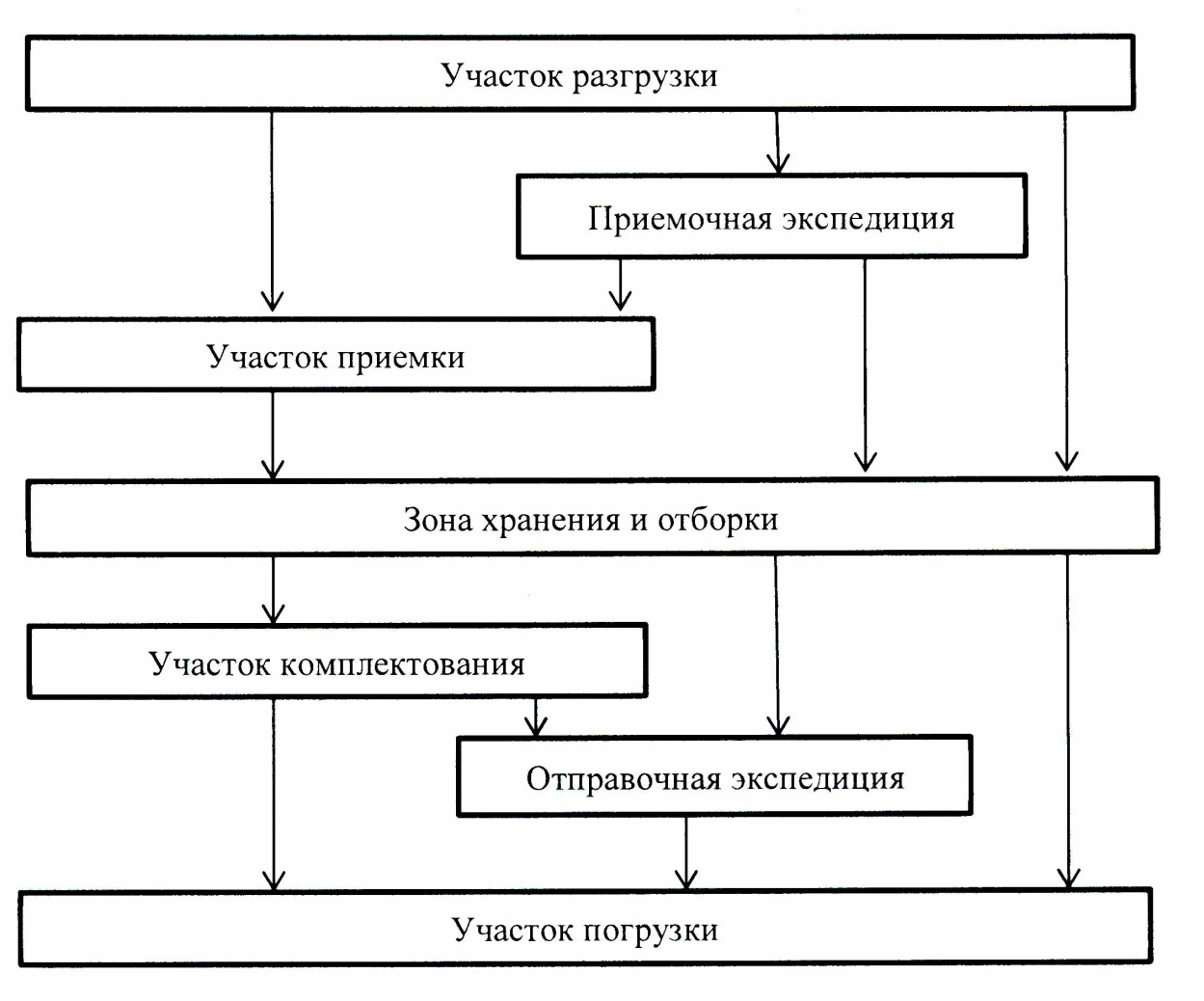 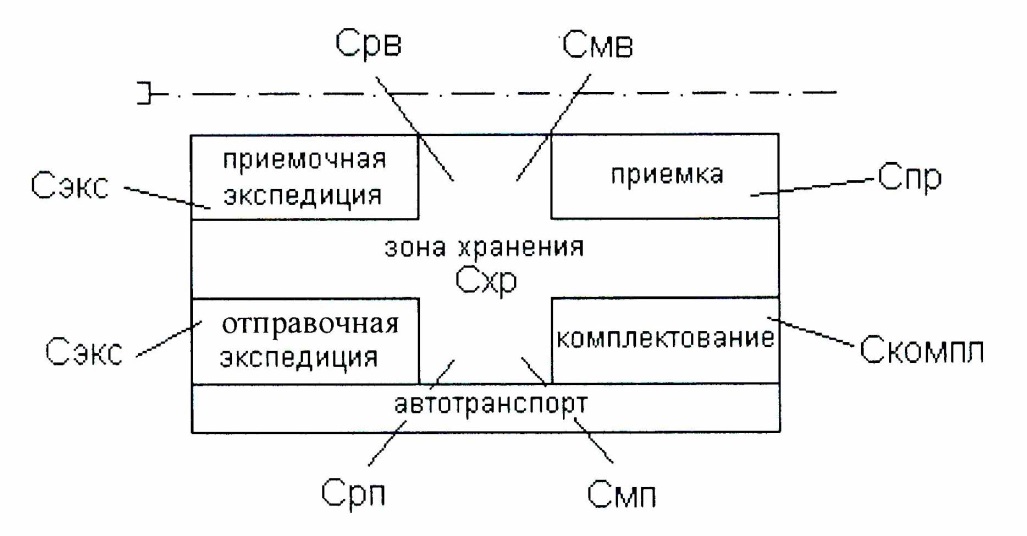 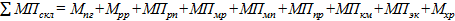 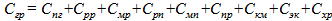 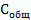 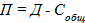 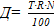 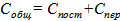 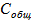 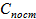 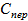 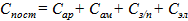 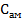 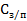 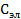 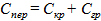 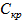 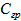 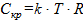 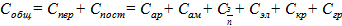 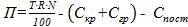 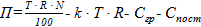 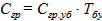 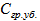 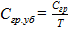 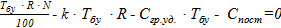 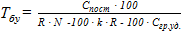 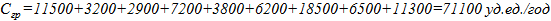 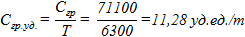 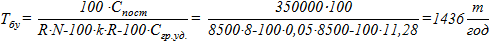 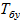 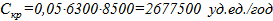 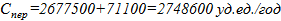 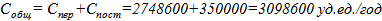 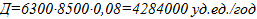 1 Тестовое задание.1.По каким признакам классифицируются склады фирм?а) По назначению, виду и характеру хранимых материаловб) По типу здания, месту расположения и масштабу действийв) По степени огнестойкостиг) Все ответы верны1.2.Из каких площадей складывается общая площадь склада?а) Полезнойб) Приемочно-отпускных площадейв) Служебной и вспомогательной площади г) Все ответы верны1.3.В каком ответе правильно определяется полезная площадь? Величина установленного запаса хранения 240т, нагрузка на 1м2 площади – 0,6т/м2а) 390б) 410в) 400г) 4201.4. Какова полезная площадь склада, если длинна равна 2м, ширина – 3м, количество оборудования - 4ед.а) 20б) 21в) 24г) 261.5. Какова площадь приемочной площади, если годовое поступление материала составляет 72000т, нагрузка на 1м2 площади – 0,24т/м2а) 1900б) 2100в) 2000г) 22001.6. Продолжительность цикла работы погрузочного механизма 120сек.каком ответе правильно отражено количество циклов за час? а) 28 б) 29 в) 31 г) 301.7. Какова часовая продолжительность погрузчика, если время одного цикла за час – 360сек, а грузоподъемность – 4т.а) 40б) 42в) 45г) 481.8.Какова часовая производительность машин непрерывного действия, если вес груза на одном погонном метре 20кг, а скорость конвейера – 10м в секунду?а) 700б) 710в) 720г) 7301.9.Какова часовая производительность конвейра при перемещении штучных грузов, если вес груза на одном погонном метре 20 кг., а скорость конвейера – 15 м в секундуа) 1000б) 1100в) 1080г) 11951.10.Что такое склад?а) Устройство, предназначенное для приемки, хранений и подготовки материальных ценностей к производственному потреблению и бесперебойному снабжению ими потребителейб) Устройство для складирования продукциив) Устройство для бесперебойного снабжения материальными ресурсами потребителейг) Все ответы верны1.11.Какова емкость ячейки стеллажа, если геометрический объем оборудования составляет 1 м3, удельный вес изделия – 2,8т/м3, коэффициент заполнения объема – 0,5а) 1,2б) 1,3в)1,4г) 1,51.12.Какова емкость штабеля лесоматериала, если объем штабеля равен9,5 т/м, коэффициент плотности укладки – 0,6?а) 5,7б) 5,9в) 6,1г) 6,52.Задача на определение точки безубыточности деятельности склада.Торговая фирма «Машук» считается круным посредником на рынке оптовой торговли продовольственными товарами. С целью завоевания новых рынков сбыта руководство рынка решило открыть филиал в соседнем регионе.Необходимо определить целесообразность строительства собственного склада, если прогнозируемый годовой грузооборот склада состовляет 10000 т, длительность нахождения товарных запасов на складе – 29 дней. На строительство склада предполагается выделить 1500 тыс. у.д.е.; постоянные затраты, связанные с функционированием склада, составляет 750 тыс.у.д.е.,Стоимость обработки 1 т грузооборота – 0,7 у.д.е. в сутки.Анализ рынка складских услуг данного региона показал, что средняя стоимость использования 1 м2 грузовой площади наемного склада составляет 3,9 у.д.е. в сутки. Количество рабочих дней склада – 254, год невысокосный. Нормативный срок окупаемости капитальных вложений составляет 6-7 лет.ОДОБРЕНО цикловой комиссией Председатель комиссии______________ С.Ю.Кордюковот «10» сентября 2014г.УТВЕРЖДАЮДиректор ___________ В.И. Овсянников«20» сентября 2014 г.№п/пОбоз-начениеНаименование фактораЗначение фактора по вариантам, %Значение фактора по вариантам, %Значение фактора по вариантам, %Значение фактора по вариантам, %Значение фактора по вариантам, %Значение фактора по вариантам, %Значение фактора по вариантам, %Значение фактора по вариантам, %Значение фактора по вариантам, %Значение фактора по вариантам, %Значение фактора по вариантам, %№п/пОбоз-начениеНаименование фактора1234567891011ТГодовой товарооборот склада (тыс. т/год)510152025303540202530А1Доля товаров, поставляемых на склад в нерабочее время и проходящих через приемочную экспедицию1525201015302025201525А2Доля товаров, проходящих через участок приемки склада8575809085708075808575А3Доля товаров, подлежащих комплектованию на складе7070807080707565608070А4Доля товаров, попадающих на участок погрузки из отправочной экспедиции3030203020302535402030А5Доля доставленных на склад товаров, требующих ручной выгрузки с укладкой на поддоны6065505560706555507050А6Доля товаров, загружаемых в транспортное средство при отпуске со склада вручную3020254030202535402040А7Кратность обработки товаров на участке хранения (количество)23423234232№ппОбоз-начениеЗначение фактора по вариантам, %Значение фактора по вариантам, %Значение фактора по вариантам, %Значение фактора по вариантам, %Значение фактора по вариантам, %Значение фактора по вариантам, %Значение фактора по вариантам, %Значение фактора по вариантам, %Значение фактора по вариантам, %Значение фактора по вариантам, %Значение фактора по вариантам, %Значение фактора по вариантам, %Значение фактора по вариантам, %Значение фактора по вариантам, %Значение фактора по вариантам, %Значение фактора по вариантам, %Значение фактора по вариантам, %Значение фактора по вариантам, %Значение фактора по вариантам, %№ппОбоз-начение12131415161718192021222324252627282930Т35404560202020403010152520103035402515А110152015203020153010201510302510151030А290758085807080857090808590707590859070А380756570607580607080706570759080706080А420253530402520403020303540251020304020А570655510204510152010251015202520151015А620253515101550302035102035253015102025А73133232434243234234№п/пНаименование группыматериальных потоковОбозначениегруппыВеличинаматериальногопотока, т/годСтоимость грузопереработки, руб.12345Грузы, рассматриваемые в процессе внутрискладского перемещенияРп.г.Грузы, рассматриваемые в процессе выполнения ручной разгрузкиРр.рГрузы, рассматриваемые в процессе выполнения механизированной разгрузкиРм.рГрузы, рассматриваемые в процессе выполнения ручной погрузкиРр.пПродолжение таблицы 1.2Продолжение таблицы 1.2Продолжение таблицы 1.2Продолжение таблицы 1.2Продолжение таблицы 1.212345Грузы, рассматриваемые в процессе выполнения механизированной погрузкиРм.пГрузы, рассматриваемые в процессе выполнения операции на участке приемкиРп.рГрузы, рассматриваемые в процессе выполнения операций на участке комплектования заказовРк.мГрузы, рассматриваемые в процессе выполнения операций в экспедицияхРэкГрузы, рассматриваемые в процессе выполнения операций в зоне храненияРхрСуммарные значения материального потока и его стоимостиР, Сгруз№п/пНаименование группыматериальных потоковУсловноеобозначение группыУдельная стоимость работ на потоках данной группыУдельная стоимость работ на потоках данной группы№п/пНаименование группыматериальных потоковУсловноеобозначение группыОбозначениеВеличина, руб./т12345Внутрискладское перемещение грузовРп.гS10,6Операции в экспедицияхРэкS22,0Операции с товаром в процессе приемки и комплектацииРп.р  , РкмS35,0Операции в зоне храненияРхрS41,0Ручная разгрузка и погрузкаРр.р , Рр.пS54,0Механизированная разгрузка и погрузкаРм.р , Рм.пS60,8Группа А(факторы, зависящие от условий договора с поставщиками)Группа В(факторы, зависящие от условий договора с покупателями)12ПоставщикМесяцТоварОбъем поставки, ед./мес.Цена за единицу, грн.№ 1Январь ЯнварьА  В2000 100010  5№2Январь ЯнварьА В9000  60009 4№ 1Февраль ФевральА В1200 120011 6№2Февраль ФевральА В7000 1000010  6МесяцПоставщикКоличество  товара ненадлежащего качества, поставленного  в течение месяца, единицЯнварь№ 1 №275 300Февраль№ 1 №2120 425Поставщик №1Поставщик №1Поставщик №1Поставщик № 2Поставщик № 2Поставщик № 2месяцколичество  поставок, единицвсего опозданий, днеймесяцколичество  поставок, единицвсего опозданий, днейЯнварь828Январь1045Февраль735Февраль1236ПоставщикТцА %Тц %SA,, грнSB ,  грнDADBТц %№11101201320072000,650,35113,5№211115070000600000,540,46128,94МесяцПоставщикОбщая поставкаДоля товара ненадлежащего качества в общем  объеме поставокЯнварь№1 №23000 150002,5 2,0Февраль№1 №22400 170005,0 2,5ВидматериалаПлановая потребность в материалах, т.ИсточникипокрытияИсточникипокрытияОбъём материальных ресурсов по договорам, тОбъём материальных ресурсов по договорам, тОтклонение объёмаматериальных ресурсов, тОтклонение объёмаматериальных ресурсов, тОтклонение объёмаматериальных ресурсов, тВидматериалаПлановая потребность в материалах, т.внутренниевнешниезаключеннымвыполненнымВсегопо заключенным договорампо выполненным договорамСталь7905785780720-70-10-60Наименование показателяЗначение показателяЗначение показателяИзменениепоказателяНаименование показателяплановоефактическоеИзменениепоказателяКоличество закупленной ткани (КЗ), м28 50036 134+7 634Изменение переходящих остатков (Ост), м+100-336-436Отходы ткани (Отх), м400560+160Расход ткани на выпуск продукции, м28 00035 910+7 910Количество выпущенной продукции (ВП), шт.10 00013 300+3 300Расход ткани на одно изделие (УР), м2,82,7-0,1в том числе за счет:технологии раскроя-0,25качества ткани+0,15ФакторАлгоритм расчетаРасчет влияния, шт.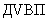 Количество закупленного материала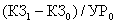 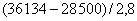 +2726Изменение переходящих остатков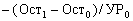 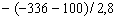 +156Сверхплановые отходы материала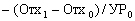 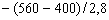 -57Изменение расхода материала на единицу продукции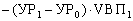 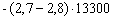 +475Изменение расхода материала на единицу продукции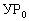 2,8+475в том числе за счет:технологии раскроя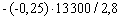 +1 188качества ткани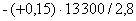 -713Итого+3 300№ потребителяВариант 1Вариант 1Вариант 2Вариант 2Вариант 3Вариант 3Вариант 4Вариант 4№ потребителяXYXYXYXY11381460314132883152211141313127142911134410028431515519831111710746171020150031107302611174982013224101118592611368162741027641730231111416291431171571221110826061413241218433015142042112872514151014241431426171610561316924917261586211171418113784612819177012303140206152714124014213113831210159222013116235411234425329991024212245211323425191012716019122627131414542442728151842313315282915291551523292512316201612103031612651736Вариант 1Вариант 1Вариант 1Вариант 1Вариант 1Вариант 1Вариант 1Вариант 1Вариант 1Вариант 1Вариант 1Вариант 1Вариант 1Вариант 1Вариант 1Вариант 1№ потребителяПонедельникПонедельникПонедельникВторникВторникВторникСредаСредаСредаЧетвергЧетвергЧетвергПятницаПятницаПятница№ потребителяПТМПТМПТМПТМПТМ110172317246223182081022722251512192102121221816591217387101322212212111242059214141965-10112021915186613535192202020-16571610256512191821-214162216714-20713221823118-244-21197-178211716212433144-151-417982412624241071612961612151031319321861-711615165611242318-132191921106-1514121216223422238214381119221321643210414241521796714716179351913159171312-315151152017822062041202220161222-13121524191876142432177132119271181321241520-7181816241011142352-513169131991312161962413117152015132011257611719-101221213-21229-9231855224101415572262111202324391124613184323241663783724128821128241511227915883-12417232554201874221822151012310222632422716115231811382021276241141441877613-292128218221158413-24221710421291113157-242469101421201730161323173117220145915121ПонедельникПонедельникПонедельникПонедельникПонедельникВторникВторникВторникВторникВторникСредаСредаСредаСредаСредаЧетвергЧетвергЧетвергЧетвергЧетвергПятницаПятницаПятницаПятницаПятница№ маршрута№ потребителяРазмер заказа, г.е.Размер заказа, г.е.Размер заказа, г.е.№ маршрута№ потребителяРазмер заказа, г.е.Размер заказа, г.е.Размер заказа, г.е.№ маршрута№ потребителяРазмер заказа, г.е.Размер заказа, г.е.Размер заказа, г.е.№ маршрута№ потребителяРазмер заказа, г.е.Размер заказа, г.е.Размер заказа, г.е.№ маршрута№ потребителяРазмер заказа, г.е.Размер заказа, г.е.Размер заказа, г.е.№ маршрута№ потребителяПТМ№ маршрута№ потребителяПТМ№ маршрута№ потребителяПТМ№ маршрута№ потребителяПТМ№ маршрута№ потребителяПТМ1234512345123451234512345129-861111130-128111111-105111113-561111ПоказательПонедельникПонедельникПонедельникПонедельникПонедельникПонедельникПонедельникПонедельникПонедельникПонедельникПонедельникПонедельникПоказательНомер маршрутаНомер маршрутаНомер маршрутаНомер маршрутаНомер маршрутаНомер маршрутаНомер маршрутаНомер маршрутаНомер маршрутаНомер маршрутаНомер маршрутаИтогоПоказатель12345678910ит.д.ИтогоОбъем перевезенного груза (Р), г.е.60Длина маршрута (L),км42Время работы машины на маршруте (Т), мин186Затраты по выполнению маршрута (С), тенге3000№ ма-шиныПерваяпоездкаПерваяпоездкаВтораяпоездкаВтораяпоездкаТретьяпоездкаТретьяпоездкаЧетвертая поездкаЧетвертая поездкаОбщее время работыч№ ма-шиныотправ-лениеприбы-тиеотправ-лениеприбы-тиеотправ-лениеприбы-тиеотправ-лениеприбы-тиеОбщее время работыч180011061136и т.д.280038004800и т.д.800ПоказательФормула для расчетапоне-дельниквторниксредачетвергпятницаВсего за неделеюОбщие затраты по доставке заказов, тенгеОбъем перевезенного груза, т.е.Пробег транспорта, кмКоличество поездокNКоэффициент использования грузовместимости транспортаЗатраты по доставке, приходящиеся на  пробега, тенгеЗатраты на перевозку единицы груза, тенгеРазмер партии1002004005006008001000 Издержки выполнения заказа, ден.ед.Ив= 127.563.7531.8725.521.2515.912.7Издержки хранения, ден.ед.Ихр. = 5.010.020.025.030.0540.050.0Суммарные годовые издержки, ден.ед.И = Ив.+Ихр.132.573.7551.8745.551.2555.962.7ПоказательПорядок расчета1.   Потребность,  шт.-2.   Оптимальный размер заказа,  шт,См. формулы3.   Время поставки, дни-4.   Возможная задержка поставки, дни-5.   Ожидаемое дневное потребление, шт./день[1]:[к-во рабочих дней]6.   Срок расходования заказа, дни[2]:[5]7.   Ожидаемое потребление за время поставки, шт.[3]х[5]8.   Максимальное потребление за время поставки, шт.([3]+[4])х[5]9.   Гарантийный запас, шт.[8]-[7]10. Пороговый уровень запаса, шт.[9]+[7]11. Максимальный желательный запас, шт.[9]+[2]12. Срок расходования запаса до порогового уровня, дни.([11]-[10]):[5]ПоказательПорядок расчета1.   Потребность,  шт.15502.   Оптимальный размер заказа,  шт,                         753.   Время поставки, дни54.   Возможная задержка поставки, дни25.   Ожидаемое дневное потребление, шт./день                          76.   Срок расходования заказа, дни                         117.   Ожидаемое потребление за время поставки, шт.                         358.   Максимальное потребление за время поставки, шт.                         499.   Гарантийный запас, шт.                         1410. Пороговый уровень запаса, шт.                         4911. Максимальный желательный запас, шт.                         8912. Срок расходования запаса до порогового уровня, дни.                           6ПоказательПорядок расчета1.   Потребность,  шт.15502.   Оптимальный размер заказа,  шт,                         753.   Время поставки, дни104.   Возможная задержка поставки, дни25.   Ожидаемое дневное потребление, шт./день                          76.   Срок расходования заказа, дни                         117.   Ожидаемое потребление за время поставки, шт.                         708.   Максимальное потребление за время поставки, шт.                         849.   Гарантийный запас, шт.                         1410. Пороговый уровень запаса, шт.                         8411. Максимальный желательный запас, шт.                         8912. Срок расходования запаса до порогового уровня, дни.                           6ПоказательПорядок расчета1.   Потребность, шт.-2.   Интервал времени между заказами, дниСм. формулу (7)3.   Время поставки, дни-4.   Возможная задержка поставки, дни	-5.  Ожидаемое дневное потребление, шт./день[1]:[к-во рабочих дней]6.   Ожидаемое потребление за время поставки, шт.[2]:[5]7.   Максимальное потребление за время поставки, шт.[3]х[5]8.   Гарантийный запас, шт.([3]+[4])х[5]9.   Максимальный желательный запас, шт.[8]+[2]х[5]10. Размер заказа, шт.См. формулу (10)ПоказательПорядок расчета1.   Потребность, шт.15502.   Интервал времени между заказами, дни113.   Время поставки, дни54.   Возможная задержка поставки, дни	25.  Ожидаемое дневное потребление, шт./день76.   Ожидаемое потребление за время поставки, шт.357.   Максимальное потребление за время поставки, шт.498.   Гарантийный запас, шт.149.   Максимальный желательный запас, шт.9110. Размер заказа, шт.Расчеты по формуле (10) приведены нижеПоказательПорядок расчета1.   Потребность, шт.15502.   Интервал времени между заказами, дни113.   Время поставки, дни104.   Возможная задержка поставки, дни	25.  Ожидаемое дневное потребление, шт./день76.   Ожидаемое потребление за время поставки, шт.707.   Максимальное потребление за время поставки, шт.848.   Гарантийный запас, шт.149.   Максимальный желательный запас, шт.9110. Размер заказа, шт.Расчеты по формуле (10) приведены нижеВариантЦена  (руб./ед.)Цена  (руб./ед.)Время поставки (дни)Время поставки (дни)Возможная задержка поставки (дни)Возможная задержка поставки (дни)Вариантабабаб1704503102221000300033223606042324700700582257507504373621521561021770029884228215150034159605604635105005003101211750750341112150690485413700700392114340340412221518518521044165555330151756056041033182155003913Наименование показателяЕдиница измеренияЗначение показателяГрузооборот склада, Тт/годСтоимость работ на потоке данной группы: Спгуд.ед./годСррСмрСрпСмпСпрСкомплСэкСхрСредняя цена закупки товаров, Rуд.ед./годКоэффициент для расчета оплаты процентов за кредит, k-0,05Торговая надбавка при оптовой продаже товаров, N%Условно постоянные затраты, уд.ед./год